от 27 января 2021 года									             № 93О внесении изменений в постановление администрации городского округа город Шахунья Нижегородской области от 21.05.2015 № 630 «Об утверждении Перечня муниципальных автомобильных дорог общего пользования на территории городского округа город Шахунья Нижегородской области» Администрация городского округа город Шахунья Нижегородской области 
п о с т а н о в л я е т: 1. В постановление администрации городского округа город Шахунья Нижегородской области от 21.05.2015 № 630 «Об утверждении Перечня муниципальных автомобильных дорог общего пользования на территории  городского округа город Шахунья Нижегородской области» (с изменениями от 23.01.2020 № 71) внести изменения, изложив Перечень муниципальных автомобильных дорог общего пользования на территории  городского округа город Шахунья Нижегородской области в новой редакции, согласно приложению.2. Настоящее постановление вступает в силу со дня подписания и подлежит размещению на официальном сайте администрации городского округа город Шахунья Нижегородской области.3. С момента подписания настоящего постановления считать утратившим силу постановление администрации городского округа город Шахунья Нижегородской области от 23 января 2020 года № 71 «О внесении изменений в постановление администрации городского округа город Шахунья Нижегородской области от 21.05.2015 № 630 «Об утверждении Перечня муниципальных автомобильных дорог общего пользования на территории городского округа город Шахунья Нижегородской области».4. Контроль за исполнением настоящего постановления возложить на заместителя главы администрации, начальника Управления по работе с территориями и благоустройству администрации городского округа город Шахунья Нижегородской области Ю.А. Софронова.Глава местного самоуправлениягородского округа город Шахунья						          Р.В.Кошелев________________________________________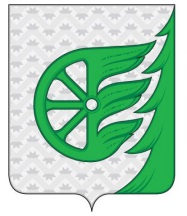 Администрация городского округа город ШахуньяНижегородской областиП О С Т А Н О В Л Е Н И ЕПриложение 
к постановлению администрации
 городского округа город Шахунья Нижегородской области 
от 27.01.2021 г. № 93"Утвержден постановлением администрации 
городского округа город Шахунья Нижегородской области 
от 21.05.2015 года № 630 Приложение 
к постановлению администрации
 городского округа город Шахунья Нижегородской области 
от 27.01.2021 г. № 93"Утвержден постановлением администрации 
городского округа город Шахунья Нижегородской области 
от 21.05.2015 года № 630 Приложение 
к постановлению администрации
 городского округа город Шахунья Нижегородской области 
от 27.01.2021 г. № 93"Утвержден постановлением администрации 
городского округа город Шахунья Нижегородской области 
от 21.05.2015 года № 630 Приложение 
к постановлению администрации
 городского округа город Шахунья Нижегородской области 
от 27.01.2021 г. № 93"Утвержден постановлением администрации 
городского округа город Шахунья Нижегородской области 
от 21.05.2015 года № 630 Приложение 
к постановлению администрации
 городского округа город Шахунья Нижегородской области 
от 27.01.2021 г. № 93"Утвержден постановлением администрации 
городского округа город Шахунья Нижегородской области 
от 21.05.2015 года № 630 Приложение 
к постановлению администрации
 городского округа город Шахунья Нижегородской области 
от 27.01.2021 г. № 93"Утвержден постановлением администрации 
городского округа город Шахунья Нижегородской области 
от 21.05.2015 года № 630 Приложение 
к постановлению администрации
 городского округа город Шахунья Нижегородской области 
от 27.01.2021 г. № 93"Утвержден постановлением администрации 
городского округа город Шахунья Нижегородской области 
от 21.05.2015 года № 630 Приложение 
к постановлению администрации
 городского округа город Шахунья Нижегородской области 
от 27.01.2021 г. № 93"Утвержден постановлением администрации 
городского округа город Шахунья Нижегородской области 
от 21.05.2015 года № 630 Приложение 
к постановлению администрации
 городского округа город Шахунья Нижегородской области 
от 27.01.2021 г. № 93"Утвержден постановлением администрации 
городского округа город Шахунья Нижегородской области 
от 21.05.2015 года № 630 Приложение 
к постановлению администрации
 городского округа город Шахунья Нижегородской области 
от 27.01.2021 г. № 93"Утвержден постановлением администрации 
городского округа город Шахунья Нижегородской области 
от 21.05.2015 года № 630 Приложение 
к постановлению администрации
 городского округа город Шахунья Нижегородской области 
от 27.01.2021 г. № 93"Утвержден постановлением администрации 
городского округа город Шахунья Нижегородской области 
от 21.05.2015 года № 630 Приложение 
к постановлению администрации
 городского округа город Шахунья Нижегородской области 
от 27.01.2021 г. № 93"Утвержден постановлением администрации 
городского округа город Шахунья Нижегородской области 
от 21.05.2015 года № 630 Приложение 
к постановлению администрации
 городского округа город Шахунья Нижегородской области 
от 27.01.2021 г. № 93"Утвержден постановлением администрации 
городского округа город Шахунья Нижегородской области 
от 21.05.2015 года № 630 Приложение 
к постановлению администрации
 городского округа город Шахунья Нижегородской области 
от 27.01.2021 г. № 93"Утвержден постановлением администрации 
городского округа город Шахунья Нижегородской области 
от 21.05.2015 года № 630 Приложение 
к постановлению администрации
 городского округа город Шахунья Нижегородской области 
от 27.01.2021 г. № 93"Утвержден постановлением администрации 
городского округа город Шахунья Нижегородской области 
от 21.05.2015 года № 630 Приложение 
к постановлению администрации
 городского округа город Шахунья Нижегородской области 
от 27.01.2021 г. № 93"Утвержден постановлением администрации 
городского округа город Шахунья Нижегородской области 
от 21.05.2015 года № 630 Перечень муниципальных автомобильных дорог общего пользования 
на территории городского округа город Шахунья Нижегородской областиПеречень муниципальных автомобильных дорог общего пользования 
на территории городского округа город Шахунья Нижегородской областиПеречень муниципальных автомобильных дорог общего пользования 
на территории городского округа город Шахунья Нижегородской областиПеречень муниципальных автомобильных дорог общего пользования 
на территории городского округа город Шахунья Нижегородской областиПеречень муниципальных автомобильных дорог общего пользования 
на территории городского округа город Шахунья Нижегородской областиПеречень муниципальных автомобильных дорог общего пользования 
на территории городского округа город Шахунья Нижегородской областиПеречень муниципальных автомобильных дорог общего пользования 
на территории городского округа город Шахунья Нижегородской областиПеречень муниципальных автомобильных дорог общего пользования 
на территории городского округа город Шахунья Нижегородской областиПеречень муниципальных автомобильных дорог общего пользования 
на территории городского округа город Шахунья Нижегородской областиПеречень муниципальных автомобильных дорог общего пользования 
на территории городского округа город Шахунья Нижегородской областиПеречень муниципальных автомобильных дорог общего пользования 
на территории городского округа город Шахунья Нижегородской областиНаименование района/ городского округаНаименование района/ городского округаТерриториальное расположение автодорогиТерриториальное расположение автодорогиНаименование автодорогиНаименование автодорогиТип покрытия/ протяженность, кмТип покрытия/ протяженность, кмТип покрытия/ протяженность, кмКатегория дорогиПроходит муниципальный маршрутНаименование района/ городского округаНаименование района/ городского округаТерриториальное расположение автодорогиТерриториальное расположение автодорогиНаименование автодорогиНаименование автодорогиАсфальтЩебеньГрунтКатегория дорогиПроходит муниципальный маршрутУправление по работе с территориями и благоустройству администрации г.о.г. Шахунья Нижегородской обл.                                                  (г. Шахунья)Управление по работе с территориями и благоустройству администрации г.о.г. Шахунья Нижегородской обл.                                                  (г. Шахунья)Управление по работе с территориями и благоустройству администрации г.о.г. Шахунья Нижегородской обл.                                                  (г. Шахунья)Управление по работе с территориями и благоустройству администрации г.о.г. Шахунья Нижегородской обл.                                                  (г. Шахунья)Управление по работе с территориями и благоустройству администрации г.о.г. Шахунья Нижегородской обл.                                                  (г. Шахунья)Управление по работе с территориями и благоустройству администрации г.о.г. Шахунья Нижегородской обл.                                                  (г. Шахунья)Управление по работе с территориями и благоустройству администрации г.о.г. Шахунья Нижегородской обл.                                                  (г. Шахунья)Управление по работе с территориями и благоустройству администрации г.о.г. Шахунья Нижегородской обл.                                                  (г. Шахунья)Управление по работе с территориями и благоустройству администрации г.о.г. Шахунья Нижегородской обл.                                                  (г. Шахунья)Управление по работе с территориями и благоустройству администрации г.о.г. Шахунья Нижегородской обл.                                                  (г. Шахунья)Управление по работе с территориями и благоустройству администрации г.о.г. Шахунья Нижегородской обл.                                                  (г. Шахунья)городской округ город Шахунья, Нижегородской области городской округ город Шахунья, Нижегородской области Нижегородская область, город ШахуньяНижегородская область, город Шахуньяулица 8-е Мартаулица 8-е Марта1,321,84IVгородской округ город Шахунья, Нижегородской области городской округ город Шахунья, Нижегородской области Нижегородская область, город ШахуньяНижегородская область, город Шахуньяулица 85-я Гвардейскаяулица 85-я Гвардейская0,540,65Vгородской округ город Шахунья, Нижегородской области городской округ город Шахунья, Нижегородской области Нижегородская область, город ШахуньяНижегородская область, город Шахуньяулица Белинскогоулица Белинского0,450,33IVгородской округ город Шахунья, Нижегородской области городской округ город Шахунья, Нижегородской области Нижегородская область, город ШахуньяНижегородская область, город Шахуньяпереулок Больничныйпереулок Больничный0,160,13Vгородской округ город Шахунья, Нижегородской области городской округ город Шахунья, Нижегородской области Нижегородская область, город ШахуньяНижегородская область, город Шахуньяпереулок Весеннийпереулок Весенний0,17Vгородской округ город Шахунья, Нижегородской области городской округ город Шахунья, Нижегородской области Нижегородская область, город ШахуньяНижегородская область, город Шахуньяулица Вокзальнаяулица Вокзальная0,060,25Vгородской округ город Шахунья, Нижегородской области городской округ город Шахунья, Нижегородской области Нижегородская область, город ШахуньяНижегородская область, город Шахуньяулица Восточнаяулица Восточная0,340,54Vгородской округ город Шахунья, Нижегородской области городской округ город Шахунья, Нижегородской области Нижегородская область, город ШахуньяНижегородская область, город Шахуньяулица Гагаринаулица Гагарина2,50III+городской округ город Шахунья, Нижегородской области городской округ город Шахунья, Нижегородской области Нижегородская область, город ШахуньяНижегородская область, город ШахуньяГагаринская подстанцияГагаринская подстанция0,16Vгородской округ город Шахунья, Нижегородской области городской округ город Шахунья, Нижегородской области Нижегородская область, город ШахуньяНижегородская область, город Шахуньяпереулок Гайдарапереулок Гайдара0,22Vгородской округ город Шахунья, Нижегородской области городской округ город Шахунья, Нижегородской области Нижегородская область, город ШахуньяНижегородская область, город Шахуньяулица Гастеллоулица Гастелло0,25Vгородской округ город Шахунья, Нижегородской области городской округ город Шахунья, Нижегородской области Нижегородская область, город ШахуньяНижегородская область, город Шахуньяулица Генерала Веденина (от начала до 85-я Гвардейская)улица Генерала Веденина (от начала до 85-я Гвардейская)0,270,27IIIгородской округ город Шахунья, Нижегородской области городской округ город Шахунья, Нижегородской области Нижегородская область, город ШахуньяНижегородская область, город Шахуньяулица Генерала Веденина (от Советкая до Тургенева)улица Генерала Веденина (от Советкая до Тургенева)0,66III+городской округ город Шахунья, Нижегородской области городской округ город Шахунья, Нижегородской области Нижегородская область, город ШахуньяНижегородская область, город Шахуньяулица Герценаулица Герцена0,35IVгородской округ город Шахунья, Нижегородской области городской округ город Шахунья, Нижегородской области Нижегородская область, город ШахуньяНижегородская область, город Шахуньяпереулок Гоголяпереулок Гоголя0,20Vгородской округ город Шахунья, Нижегородской области городской округ город Шахунья, Нижегородской области Нижегородская область, город ШахуньяНижегородская область, город Шахуньяулица Горькогоулица Горького0,55Vгородской округ город Шахунья, Нижегородской области городской округ город Шахунья, Нижегородской области Нижегородская область, город ШахуньяНижегородская область, город Шахуньяулица Гризодубовойулица Гризодубовой0,80Vгородской округ город Шахунья, Нижегородской области городской округ город Шахунья, Нижегородской области Нижегородская область, город ШахуньяНижегородская область, город Шахуньяулица Деповскаяулица Деповская0,20Vгородской округ город Шахунья, Нижегородской области городской округ город Шахунья, Нижегородской области Нижегородская область, город ШахуньяНижегородская область, город Шахуньяулица Дзержинскогоулица Дзержинского1,10IVгородской округ город Шахунья, Нижегородской области городской округ город Шахунья, Нижегородской области Нижегородская область, город ШахуньяНижегородская область, город Шахуньяпереулок Железнодорожныйпереулок Железнодорожный0,18Vгородской округ город Шахунья, Нижегородской области городской округ город Шахунья, Нижегородской области Нижегородская область, город ШахуньяНижегородская область, город Шахуньяпереулок Заводскойпереулок Заводской0,38IVгородской округ город Шахунья, Нижегородской области городской округ город Шахунья, Нижегородской области Нижегородская область, город ШахуньяНижегородская область, город Шахуньяпереулок Западныйпереулок Западный0,28Vгородской округ город Шахунья, Нижегородской области городской округ город Шахунья, Нижегородской области Нижегородская область, город ШахуньяНижегородская область, город Шахуньяулица Заречнаяулица Заречная0,40Vгородской округ город Шахунья, Нижегородской области городской округ город Шахунья, Нижегородской области Нижегородская область, город ШахуньяНижегородская область, город Шахуньяулица Зеленаяулица Зеленая0,380,45Vгородской округ город Шахунья, Нижегородской области городской округ город Шахунья, Нижегородской области Нижегородская область, город ШахуньяНижегородская область, город Шахуньяулица Интернациональнаяулица Интернациональная0,80Vгородской округ город Шахунья, Нижегородской области городской округ город Шахунья, Нижегородской области Нижегородская область, город ШахуньяНижегородская область, город Шахуньяулица Карла Марксаулица Карла Маркса0,252,96Vгородской округ город Шахунья, Нижегородской области городской округ город Шахунья, Нижегородской области Нижегородская область, город ШахуньяНижегородская область, город Шахуньяулица Кироваулица Кирова1,40Vгородской округ город Шахунья, Нижегородской области городской округ город Шахунья, Нижегородской области Нижегородская область, город ШахуньяНижегородская область, город Шахуньяулица Кисловаулица Кислова0,26Vгородской округ город Шахунья, Нижегородской области городской округ город Шахунья, Нижегородской области Нижегородская область, город ШахуньяНижегородская область, город Шахуньяулица Комароваулица Комарова0,89IVгородской округ город Шахунья, Нижегородской области городской округ город Шахунья, Нижегородской области Нижегородская область, город ШахуньяНижегородская область, город Шахуньяулица Коминтернаулица Коминтерна1,430,95III+городской округ город Шахунья, Нижегородской области городской округ город Шахунья, Нижегородской области Нижегородская область, город ШахуньяНижегородская область, город Шахуньяпараллельно улице Коммунистической (от Зеленой до Семейного по м. Южному)параллельно улице Коммунистической (от Зеленой до Семейного по м. Южному)0,25Vгородской округ город Шахунья, Нижегородской области городской округ город Шахунья, Нижегородской области Нижегородская область, город ШахуньяНижегородская область, город Шахуньяулица Комсомольскаяулица Комсомольская1,94III+городской округ город Шахунья, Нижегородской области городской округ город Шахунья, Нижегородской области Нижегородская область, город ШахуньяНижегородская область, город Шахуньяулица Костылеваулица Костылева0,35Vгородской округ город Шахунья, Нижегородской области городской округ город Шахунья, Нижегородской области Нижегородская область, город ШахуньяНижегородская область, город Шахуньяпереулок Кошевогопереулок Кошевого0,27Vгородской округ город Шахунья, Нижегородской области городской округ город Шахунья, Нижегородской области Нижегородская область, город ШахуньяНижегородская область, город Шахуньяулица Красноармейскаяулица Красноармейская0,44Vгородской округ город Шахунья, Нижегородской области городской округ город Шахунья, Нижегородской области Нижегородская область, город ШахуньяНижегородская область, город Шахуньяулица Краснофлотскаяулица Краснофлотская0,240,16Vгородской округ город Шахунья, Нижегородской области городской округ город Шахунья, Нижегородской области Нижегородская область, город ШахуньяНижегородская область, город Шахуньяулица Крупскойулица Крупской1,100,30III+городской округ город Шахунья, Нижегородской области городской округ город Шахунья, Нижегородской области Нижегородская область, город ШахуньяНижегородская область, город Шахуньяулица Кулибинаулица Кулибина0,25Vгородской округ город Шахунья, Нижегородской области городской округ город Шахунья, Нижегородской области Нижегородская область, город ШахуньяНижегородская область, город Шахуньяулица Кутузоваулица Кутузова0,190,06Vгородской округ город Шахунья, Нижегородской области городской округ город Шахунья, Нижегородской области Нижегородская область, город ШахуньяНижегородская область, город Шахуньяулица Леваневскогоулица Леваневского0,87IVгородской округ город Шахунья, Нижегородской области городской округ город Шахунья, Нижегородской области Нижегородская область, город ШахуньяНижегородская область, город Шахуньяулица Ленинаулица Ленина2,171,00III+городской округ город Шахунья, Нижегородской области городской округ город Шахунья, Нижегородской области Нижегородская область, город ШахуньяНижегородская область, город Шахуньяулица Лермонтоваулица Лермонтова0,14Vгородской округ город Шахунья, Нижегородской области городской округ город Шахунья, Нижегородской области Нижегородская область, город ШахуньяНижегородская область, город Шахуньяулица Леснаяулица Лесная0,430,462,49IVгородской округ город Шахунья, Нижегородской области городской округ город Шахунья, Нижегородской области Нижегородская область, город ШахуньяНижегородская область, город ШахуньяПодъезд к ТП (за д/с Звездочка)Подъезд к ТП (за д/с Звездочка)0,10Vгородской округ город Шахунья, Нижегородской области городской округ город Шахунья, Нижегородской области Нижегородская область, город ШахуньяНижегородская область, город Шахуньяулица Лесозаводскаяулица Лесозаводская0,90Vгородской округ город Шахунья, Нижегородской области городской округ город Шахунья, Нижегородской области Нижегородская область, город ШахуньяНижегородская область, город Шахуньяулица Лесорубаулица Лесоруба0,260,610,03Vгородской округ город Шахунья, Нижегородской области городской округ город Шахунья, Нижегородской области Нижегородская область, город ШахуньяНижегородская область, город Шахуньяулица Лесоскладскаяулица Лесоскладская0,60Vгородской округ город Шахунья, Нижегородской области городской округ город Шахунья, Нижегородской области Нижегородская область, город ШахуньяНижегородская область, город Шахуньяпереулок Летнийпереулок Летний0,33Vгородской округ город Шахунья, Нижегородской области городской округ город Шахунья, Нижегородской области Нижегородская область, город ШахуньяНижегородская область, город Шахуньяулица Ломоносоваулица Ломоносова0,54Vгородской округ город Шахунья, Нижегородской области городской округ город Шахунья, Нижегородской области Нижегородская область, город ШахуньяНижегородская область, город Шахуньяулица Луговаяулица Луговая0,76Vгородской округ город Шахунья, Нижегородской области городской округ город Шахунья, Нижегородской области Нижегородская область, город ШахуньяНижегородская область, город Шахуньяулица Ляпидевскогоулица Ляпидевского1,01IVгородской округ город Шахунья, Нижегородской области городской округ город Шахунья, Нижегородской области Нижегородская область, город ШахуньяНижегородская область, город Шахуньяулица Майскаяулица Майская0,36Vгородской округ город Шахунья, Нижегородской области городской округ город Шахунья, Нижегородской области Нижегородская область, город ШахуньяНижегородская область, город Шахуньяулица Матросоваулица Матросова0,14Vгородской округ город Шахунья, Нижегородской области городской округ город Шахунья, Нижегородской области Нижегородская область, город ШахуньяНижегородская область, город Шахуньяулица Маяковскогоулица Маяковского0,26Vгородской округ город Шахунья, Нижегородской области городской округ город Шахунья, Нижегородской области Нижегородская область, город ШахуньяНижегородская область, город Шахуньяулица Мининаулица Минина0,54Vгородской округ город Шахунья, Нижегородской области городской округ город Шахунья, Нижегородской области Нижегородская область, город ШахуньяНижегородская область, город Шахуньяулица Мираулица Мира0,60Vгородской округ город Шахунья, Нижегородской области городской округ город Шахунья, Нижегородской области Нижегородская область, город ШахуньяНижегородская область, город Шахуньяулица Набережнаяулица Набережная1,65Vгородской округ город Шахунья, Нижегородской области городской округ город Шахунья, Нижегородской области Нижегородская область, город ШахуньяНижегородская область, город Шахуньяулица Некрасоваулица Некрасова0,20Vгородской округ город Шахунья, Нижегородской области городской округ город Шахунья, Нижегородской области Нижегородская область, город ШахуньяНижегородская область, город Шахуньяулица Новаяулица Новая0,40Vгородской округ город Шахунья, Нижегородской области городской округ город Шахунья, Нижегородской области Нижегородская область, город ШахуньяНижегородская область, город Шахуньяулица Новодеповскаяулица Новодеповская0,20Vгородской округ город Шахунья, Нижегородской области городской округ город Шахунья, Нижегородской области Нижегородская область, город ШахуньяНижегородская область, город Шахуньяпереулок Овражныйпереулок Овражный0,46Vгородской округ город Шахунья, Нижегородской области городской округ город Шахунья, Нижегородской области Нижегородская область, город ШахуньяНижегородская область, город Шахуньяулица Октябрьскаяулица Октябрьская1,591,55IVгородской округ город Шахунья, Нижегородской области городской округ город Шахунья, Нижегородской области Нижегородская область, город ШахуньяНижегородская область, город ШахуньяОктябрьская проезд к домам №59, 63Октябрьская проезд к домам №59, 630,05Vгородской округ город Шахунья, Нижегородской области городской округ город Шахунья, Нижегородской области Нижегородская область, город ШахуньяНижегородская область, город Шахуньяулица Осипенко (переезд - Коммунистическая)улица Осипенко (переезд - Коммунистическая)1,19III+городской округ город Шахунья, Нижегородской области городской округ город Шахунья, Нижегородской области Нижегородская область, город ШахуньяНижегородская область, город Шахуньяулица Островскогоулица Островского0,201,20Vгородской округ город Шахунья, Нижегородской области городской округ город Шахунья, Нижегородской области Нижегородская область, город ШахуньяНижегородская область, город Шахуньяулица Папанинаулица Папанина0,88IVгородской округ город Шахунья, Нижегородской области городской округ город Шахунья, Нижегородской области Нижегородская область, город ШахуньяНижегородская область, город Шахуньяпереулок Парковыйпереулок Парковый0,19Vгородской округ город Шахунья, Нижегородской области городской округ город Шахунья, Нижегородской области Нижегородская область, город ШахуньяНижегородская область, город Шахуньяулица Пасхинаулица Пасхина0,29Vгородской округ город Шахунья, Нижегородской области городской округ город Шахунья, Нижегородской области Нижегородская область, город ШахуньяНижегородская область, город Шахуньяулица Первомайскаяулица Первомайская2,180,490,06III+городской округ город Шахунья, Нижегородской области городской округ город Шахунья, Нижегородской области Нижегородская область, город ШахуньяНижегородская область, город Шахуньяулица Пионерскаяулица Пионерская0,120,65Vгородской округ город Шахунья, Нижегородской области городской округ город Шахунья, Нижегородской области Нижегородская область, город ШахуньяНижегородская область, город Шахуньяулица Плаксинаулица Плаксина0,45Vгородской округ город Шахунья, Нижегородской области городской округ город Шахунья, Нижегородской области Нижегородская область, город ШахуньяНижегородская область, город Шахуньяулица Победыулица Победы0,40Vгородской округ город Шахунья, Нижегородской области городской округ город Шахунья, Нижегородской области Нижегородская область, город ШахуньяНижегородская область, город Шахуньяулица Полеваяулица Полевая0,35Vгородской округ город Шахунья, Нижегородской области городской округ город Шахунья, Нижегородской области Нижегородская область, город ШахуньяНижегородская область, город Шахуньяулица Поповаулица Попова0,290,15Vгородской округ город Шахунья, Нижегородской области городской округ город Шахунья, Нижегородской области Нижегородская область, город ШахуньяНижегородская область, город Шахуньяулица Пролетарскаяулица Пролетарская2,80Vгородской округ город Шахунья, Нижегородской области городской округ город Шахунья, Нижегородской области Нижегородская область, город ШахуньяНижегородская область, город Шахуньяулица Пушкинаулица Пушкина1,18Vгородской округ город Шахунья, Нижегородской области городской округ город Шахунья, Нижегородской области Нижегородская область, город ШахуньяНижегородская область, город Шахуньяпереулок Рабочийпереулок Рабочий0,17Vгородской округ город Шахунья, Нижегородской области городской округ город Шахунья, Нижегородской области Нижегородская область, город ШахуньяНижегородская область, город Шахуньяпереулок Радужныйпереулок Радужный0,15Vгородской округ город Шахунья, Нижегородской области городской округ город Шахунья, Нижегородской области Нижегородская область, город ШахуньяНижегородская область, город Шахуньяулица Расковойулица Расковой0,90Vгородской округ город Шахунья, Нижегородской области городской округ город Шахунья, Нижегородской области Нижегородская область, город ШахуньяНижегородская область, город Шахуньяулица Революционнаяулица Революционная1,90IIIгородской округ город Шахунья, Нижегородской области городской округ город Шахунья, Нижегородской области Нижегородская область, город ШахуньяНижегородская область, город Шахуньяпереулок Речнойпереулок Речной0,30Vгородской округ город Шахунья, Нижегородской области городской округ город Шахунья, Нижегородской области Нижегородская область, город ШахуньяНижегородская область, город Шахуньяулица Садоваяулица Садовая3,15Vгородской округ город Шахунья, Нижегородской области городской округ город Шахунья, Нижегородской области Нижегородская область, город ШахуньяНижегородская область, город Шахуньяулица Свердловаулица Свердлова0,600,55IVгородской округ город Шахунья, Нижегородской области городской округ город Шахунья, Нижегородской области Нижегородская область, город ШахуньяНижегородская область, город Шахуньяпереулок Северныйпереулок Северный0,85Vгородской округ город Шахунья, Нижегородской области городской округ город Шахунья, Нижегородской области Нижегородская область, город ШахуньяНижегородская область, город Шахуньяпереулок Семейныйпереулок Семейный0,30IVгородской округ город Шахунья, Нижегородской области городской округ город Шахунья, Нижегородской области Нижегородская область, город ШахуньяНижегородская область, город Шахуньяпереулок Сеннойпереулок Сенной0,45Vгородской округ город Шахунья, Нижегородской области городской округ город Шахунья, Нижегородской области Нижегородская область, город ШахуньяНижегородская область, город Шахуньяулица Советскаяулица Советская0,89III+городской округ город Шахунья, Нижегородской области городской округ город Шахунья, Нижегородской области Нижегородская область, город ШахуньяНижегородская область, город Шахуньяпереулок Солнечныйпереулок Солнечный0,17Vгородской округ город Шахунья, Нижегородской области городской округ город Шахунья, Нижегородской области Нижегородская область, город ШахуньяНижегородская область, город Шахуньяулица Строителейулица Строителей0,60Vгородской округ город Шахунья, Нижегородской области городской округ город Шахунья, Нижегородской области Нижегородская область, город ШахуньяНижегородская область, город Шахуньяулица Сувороваулица Суворова0,28Vгородской округ город Шахунья, Нижегородской области городской округ город Шахунья, Нижегородской области Нижегородская область, город ШахуньяНижегородская область, город Шахуньяулица Тимирязеваулица Тимирязева0,95Vгородской округ город Шахунья, Нижегородской области городской округ город Шахунья, Нижегородской области Нижегородская область, город ШахуньяНижегородская область, город Шахуньяпереулок Торговыйпереулок Торговый0,37IVгородской округ город Шахунья, Нижегородской области городской округ город Шахунья, Нижегородской области Нижегородская область, город ШахуньяНижегородская область, город Шахуньяулица Телестанцияулица Телестанция0,05Vгородской округ город Шахунья, Нижегородской области городской округ город Шахунья, Нижегородской области Нижегородская область, город ШахуньяНижегородская область, город ШахуньяТерритория городского рынкаТерритория городского рынка0,40Vгородской округ город Шахунья, Нижегородской области городской округ город Шахунья, Нижегородской области Нижегородская область, город ШахуньяНижегородская область, город Шахуньяулица Трудоваяулица Трудовая0,40Vгородской округ город Шахунья, Нижегородской области городской округ город Шахунья, Нижегородской области Нижегородская область, город ШахуньяНижегородская область, город Шахуньяулица Урицкогоулица Урицкого0,14Vгородской округ город Шахунья, Нижегородской области городской округ город Шахунья, Нижегородской области Нижегородская область, город ШахуньяНижегородская область, город Шахуньяулица Федороваулица Федорова0,780,42IVгородской округ город Шахунья, Нижегородской области городской округ город Шахунья, Нижегородской области Нижегородская область, город ШахуньяНижегородская область, город Шахуньяулица Фрунзеулица Фрунзе0,46Vгородской округ город Шахунья, Нижегородской области городской округ город Шахунья, Нижегородской области Нижегородская область, город ШахуньяНижегородская область, город Шахуньяулица Чапаеваулица Чапаева0,960,55IVгородской округ город Шахунья, Нижегородской области городской округ город Шахунья, Нижегородской области Нижегородская область, город ШахуньяНижегородская область, город Шахуньяулица Черняховскогоулица Черняховского0,120,26IVгородской округ город Шахунья, Нижегородской области городской округ город Шахунья, Нижегородской области Нижегородская область, город ШахуньяНижегородская область, город Шахуньяулица Чкаловаулица Чкалова0,350,28Vгородской округ город Шахунья, Нижегородской области городской округ город Шахунья, Нижегородской области Нижегородская область, город ШахуньяНижегородская область, город Шахуньяулица Шевченкоулица Шевченко0,46Vгородской округ город Шахунья, Нижегородской области городской округ город Шахунья, Нижегородской области Нижегородская область, город ШахуньяНижегородская область, город Шахуньяулица Ширшоваулица Ширшова1,05IVгородской округ город Шахунья, Нижегородской области городской округ город Шахунья, Нижегородской области Нижегородская область, город ШахуньяНижегородская область, город Шахуньяулица Щербаковаулица Щербакова0,07Vгородской округ город Шахунья, Нижегородской области городской округ город Шахунья, Нижегородской области Нижегородская область, город ШахуньяНижегородская область, город Шахуньяулица Элеваторнаяулица Элеваторная0,360,65Vгородской округ город Шахунья, Нижегородской области городской округ город Шахунья, Нижегородской области Нижегородская область, город ШахуньяНижегородская область, город Шахуньяулица Энгельсаулица Энгельса0,381,560,15IVгородской округ город Шахунья, Нижегородской области городской округ город Шахунья, Нижегородской области Нижегородская область, город ШахуньяНижегородская область, город Шахуньяпереулок Энергетиковпереулок Энергетиков0,30Vгородской округ город Шахунья, Нижегородской области городской округ город Шахунья, Нижегородской области Нижегородская область, город ШахуньяНижегородская область, город Шахуньяпереулок Южныйпереулок Южный0,14Vгородской округ город Шахунья, Нижегородской области городской округ город Шахунья, Нижегородской области Нижегородская область, город ШахуньяНижегородская область, город ШахуньяЯранское шоссе подъезд к домам частного сектораЯранское шоссе подъезд к домам частного сектора0,250,25Vгородской округ город Шахунья, Нижегородской области городской округ город Шахунья, Нижегородской области Нижегородская область, город ШахуньяНижегородская область, город Шахуньяулица Ярославскогоулица Ярославского0,32VИТОГО, кмИТОГО, км88,3088,3035,936,7545,62городской округ город Шахунья, Нижегородской области городской округ город Шахунья, Нижегородской области поселок Красный Кирпичникпоселок Красный Кирпичникулица Заводскаяулица Заводская0,77Vгородской округ город Шахунья, Нижегородской области городской округ город Шахунья, Нижегородской области поселок Красный Кирпичникпоселок Красный Кирпичникулица Загороднаяулица Загородная0,11Vгородской округ город Шахунья, Нижегородской области городской округ город Шахунья, Нижегородской области поселок Красный Кирпичникпоселок Красный Кирпичникулица Калининаулица Калинина0,55Vгородской округ город Шахунья, Нижегородской области городской округ город Шахунья, Нижегородской области поселок Красный Кирпичникпоселок Красный Кирпичникулица Кирпичнаяулица Кирпичная0,430,28Vгородской округ город Шахунья, Нижегородской области городской округ город Шахунья, Нижегородской области поселок Красный Кирпичникпоселок Красный Кирпичникулица Пригороднаяулица Пригородная0,28Vгородской округ город Шахунья, Нижегородской области городской округ город Шахунья, Нижегородской области поселок Красный Кирпичникпоселок Красный Кирпичникпереулок № 1переулок № 10,35Vгородской округ город Шахунья, Нижегородской области городской округ город Шахунья, Нижегородской области поселок Красный Кирпичникпоселок Красный Кирпичникпереулок № 2переулок № 20,36Vгородской округ город Шахунья, Нижегородской области городской округ город Шахунья, Нижегородской области поселок Красный Кирпичникпоселок Красный Кирпичникулица Юбилейнаяулица Юбилейная0,66VИТОГО, кмИТОГО, км3,783,782,630,111,05Вахтанский территориальный отдел администрации г.о.г.Шахунья Нижегородской областиВахтанский территориальный отдел администрации г.о.г.Шахунья Нижегородской областиВахтанский территориальный отдел администрации г.о.г.Шахунья Нижегородской областиВахтанский территориальный отдел администрации г.о.г.Шахунья Нижегородской областиВахтанский территориальный отдел администрации г.о.г.Шахунья Нижегородской областиВахтанский территориальный отдел администрации г.о.г.Шахунья Нижегородской областиВахтанский территориальный отдел администрации г.о.г.Шахунья Нижегородской областиВахтанский территориальный отдел администрации г.о.г.Шахунья Нижегородской областиВахтанский территориальный отдел администрации г.о.г.Шахунья Нижегородской областиВахтанский территориальный отдел администрации г.о.г.Шахунья Нижегородской областиВахтанский территориальный отдел администрации г.о.г.Шахунья Нижегородской областигородской округ город Шахунья, Нижегородской области городской округ город Шахунья, Нижегородской области рабочий поселок Вахтан, город Шахунья, Нижегородская областьрабочий поселок Вахтан, город Шахунья, Нижегородская областьулицаВосточная0,53Vгородской округ город Шахунья, Нижегородской области городской округ город Шахунья, Нижегородской области рабочий поселок Вахтан, город Шахунья, Нижегородская областьрабочий поселок Вахтан, город Шахунья, Нижегородская областьулица8 марта0,50Vгородской округ город Шахунья, Нижегородской области городской округ город Шахунья, Нижегородской области рабочий поселок Вахтан, город Шахунья, Нижегородская областьрабочий поселок Вахтан, город Шахунья, Нижегородская областьулицаГагарина0,68Vгородской округ город Шахунья, Нижегородской области городской округ город Шахунья, Нижегородской области рабочий поселок Вахтан, город Шахунья, Нижегородская областьрабочий поселок Вахтан, город Шахунья, Нижегородская областьулицаГаражная0,86Vгородской округ город Шахунья, Нижегородской области городской округ город Шахунья, Нижегородской области рабочий поселок Вахтан, город Шахунья, Нижегородская областьрабочий поселок Вахтан, город Шахунья, Нижегородская областьулицаГастелло0,70Vгородской округ город Шахунья, Нижегородской области городской округ город Шахунья, Нижегородской области рабочий поселок Вахтан, город Шахунья, Нижегородская областьрабочий поселок Вахтан, город Шахунья, Нижегородская областьулицаГоворова1,80Vгородской округ город Шахунья, Нижегородской области городской округ город Шахунья, Нижегородской области рабочий поселок Вахтан, город Шахунья, Нижегородская областьрабочий поселок Вахтан, город Шахунья, Нижегородская областьулицаГоголя0,86Vгородской округ город Шахунья, Нижегородской области городской округ город Шахунья, Нижегородской области рабочий поселок Вахтан, город Шахунья, Нижегородская областьрабочий поселок Вахтан, город Шахунья, Нижегородская областьулицаГорького0,82Vгородской округ город Шахунья, Нижегородской области городской округ город Шахунья, Нижегородской области рабочий поселок Вахтан, город Шахунья, Нижегородская областьрабочий поселок Вахтан, город Шахунья, Нижегородская областьулицаГризодубовой0,85Vгородской округ город Шахунья, Нижегородской области городской округ город Шахунья, Нижегородской области рабочий поселок Вахтан, город Шахунья, Нижегородская областьрабочий поселок Вахтан, город Шахунья, Нижегородская областьулицаЗалесная0,220,84V+городской округ город Шахунья, Нижегородской области городской округ город Шахунья, Нижегородской области рабочий поселок Вахтан, город Шахунья, Нижегородская областьрабочий поселок Вахтан, город Шахунья, Нижегородская областьулицаЗаречная1,29Vгородской округ город Шахунья, Нижегородской области городской округ город Шахунья, Нижегородской области рабочий поселок Вахтан, город Шахунья, Нижегородская областьрабочий поселок Вахтан, город Шахунья, Нижегородская областьулицаКадровая0,72Vгородской округ город Шахунья, Нижегородской области городской округ город Шахунья, Нижегородской области рабочий поселок Вахтан, город Шахунья, Нижегородская областьрабочий поселок Вахтан, город Шахунья, Нижегородская областьулицаКалинина0,70Vгородской округ город Шахунья, Нижегородской области городской округ город Шахунья, Нижегородской области рабочий поселок Вахтан, город Шахунья, Нижегородская областьрабочий поселок Вахтан, город Шахунья, Нижегородская областьулицаКарповская1,80Vгородской округ город Шахунья, Нижегородской области городской округ город Шахунья, Нижегородской области рабочий поселок Вахтан, город Шахунья, Нижегородская областьрабочий поселок Вахтан, город Шахунья, Нижегородская областьулицаКирпичная1,20V+городской округ город Шахунья, Нижегородской области городской округ город Шахунья, Нижегородской области рабочий поселок Вахтан, город Шахунья, Нижегородская областьрабочий поселок Вахтан, город Шахунья, Нижегородская областьулицаКирова0,80Vгородской округ город Шахунья, Нижегородской области городской округ город Шахунья, Нижегородской области рабочий поселок Вахтан, город Шахунья, Нижегородская областьрабочий поселок Вахтан, город Шахунья, Нижегородская областьулицаКодочигова0,65Vгородской округ город Шахунья, Нижегородской области городской округ город Шахунья, Нижегородской области рабочий поселок Вахтан, город Шахунья, Нижегородская областьрабочий поселок Вахтан, город Шахунья, Нижегородская областьулицаКомарова0,69Vгородской округ город Шахунья, Нижегородской области городской округ город Шахунья, Нижегородской области рабочий поселок Вахтан, город Шахунья, Нижегородская областьрабочий поселок Вахтан, город Шахунья, Нижегородская областьулицаКомсомольская0,45Vгородской округ город Шахунья, Нижегородской области городской округ город Шахунья, Нижегородской области рабочий поселок Вахтан, город Шахунья, Нижегородская областьрабочий поселок Вахтан, город Шахунья, Нижегородская областьулицаКооперативная0,30Vгородской округ город Шахунья, Нижегородской области городской округ город Шахунья, Нижегородской области рабочий поселок Вахтан, город Шахунья, Нижегородская областьрабочий поселок Вахтан, город Шахунья, Нижегородская областьулицаКрупской0,45Vгородской округ город Шахунья, Нижегородской области городской округ город Шахунья, Нижегородской области рабочий поселок Вахтан, город Шахунья, Нижегородская областьрабочий поселок Вахтан, город Шахунья, Нижегородская областьулицаЛенина0,63V+городской округ город Шахунья, Нижегородской области городской округ город Шахунья, Нижегородской области рабочий поселок Вахтан, город Шахунья, Нижегородская областьрабочий поселок Вахтан, город Шахунья, Нижегородская областьулицаЛесная0,25Vгородской округ город Шахунья, Нижегородской области городской округ город Шахунья, Нижегородской области рабочий поселок Вахтан, город Шахунья, Нижегородская областьрабочий поселок Вахтан, город Шахунья, Нижегородская областьулицаЛеспромхозовская0,48Vгородской округ город Шахунья, Нижегородской области городской округ город Шахунья, Нижегородской области рабочий поселок Вахтан, город Шахунья, Нижегородская областьрабочий поселок Вахтан, город Шахунья, Нижегородская областьулицаЛинейная1,400,131,75Vгородской округ город Шахунья, Нижегородской области городской округ город Шахунья, Нижегородской области рабочий поселок Вахтан, город Шахунья, Нижегородская областьрабочий поселок Вахтан, город Шахунья, Нижегородская областьулицаЛомоносова1,20Vгородской округ город Шахунья, Нижегородской области городской округ город Шахунья, Нижегородской области рабочий поселок Вахтан, город Шахунья, Нижегородская областьрабочий поселок Вахтан, город Шахунья, Нижегородская областьулицаЛуговая0,40Vгородской округ город Шахунья, Нижегородской области городской округ город Шахунья, Нижегородской области рабочий поселок Вахтан, город Шахунья, Нижегородская областьрабочий поселок Вахтан, город Шахунья, Нижегородская областьулицаМатросова0,30Vгородской округ город Шахунья, Нижегородской области городской округ город Шахунья, Нижегородской области рабочий поселок Вахтан, город Шахунья, Нижегородская областьрабочий поселок Вахтан, город Шахунья, Нижегородская областьулицаМаяковского1,20Vгородской округ город Шахунья, Нижегородской области городской округ город Шахунья, Нижегородской области рабочий поселок Вахтан, город Шахунья, Нижегородская областьрабочий поселок Вахтан, город Шахунья, Нижегородская областьулицаМира1,80Vгородской округ город Шахунья, Нижегородской области городской округ город Шахунья, Нижегородской области рабочий поселок Вахтан, город Шахунья, Нижегородская областьрабочий поселок Вахтан, город Шахунья, Нижегородская областьулицаМ. Вахтанская0,35Vгородской округ город Шахунья, Нижегородской области городской округ город Шахунья, Нижегородской области рабочий поселок Вахтан, город Шахунья, Нижегородская областьрабочий поселок Вахтан, город Шахунья, Нижегородская областьулицаМухачева1,35Vгородской округ город Шахунья, Нижегородской области городской округ город Шахунья, Нижегородской области рабочий поселок Вахтан, город Шахунья, Нижегородская областьрабочий поселок Вахтан, город Шахунья, Нижегородская областьулицаНекрасова0,82V+городской округ город Шахунья, Нижегородской области городской округ город Шахунья, Нижегородской области рабочий поселок Вахтан, город Шахунья, Нижегородская областьрабочий поселок Вахтан, город Шахунья, Нижегородская областьулицаНовая0,45Vгородской округ город Шахунья, Нижегородской области городской округ город Шахунья, Нижегородской области рабочий поселок Вахтан, город Шахунья, Нижегородская областьрабочий поселок Вахтан, город Шахунья, Нижегородская областьулицаОктябрьская0,35Vгородской округ город Шахунья, Нижегородской области городской округ город Шахунья, Нижегородской области рабочий поселок Вахтан, город Шахунья, Нижегородская областьрабочий поселок Вахтан, город Шахунья, Нижегородская областьулицаОлимпийская0,55Vгородской округ город Шахунья, Нижегородской области городской округ город Шахунья, Нижегородской области рабочий поселок Вахтан, город Шахунья, Нижегородская областьрабочий поселок Вахтан, город Шахунья, Нижегородская областьулицаОсипенко1,20Vгородской округ город Шахунья, Нижегородской области городской округ город Шахунья, Нижегородской области рабочий поселок Вахтан, город Шахунья, Нижегородская областьрабочий поселок Вахтан, город Шахунья, Нижегородская областьулицаОстровского0,85Vгородской округ город Шахунья, Нижегородской области городской округ город Шахунья, Нижегородской области рабочий поселок Вахтан, город Шахунья, Нижегородская областьрабочий поселок Вахтан, город Шахунья, Нижегородская областьулицаПервомайская0,92Vгородской округ город Шахунья, Нижегородской области городской округ город Шахунья, Нижегородской области рабочий поселок Вахтан, город Шахунья, Нижегородская областьрабочий поселок Вахтан, город Шахунья, Нижегородская областьулицаПеретягина0,35Vгородской округ город Шахунья, Нижегородской области городской округ город Шахунья, Нижегородской области рабочий поселок Вахтан, город Шахунья, Нижегородская областьрабочий поселок Вахтан, город Шахунья, Нижегородская областьулицаПионерская0,45Vгородской округ город Шахунья, Нижегородской области городской округ город Шахунья, Нижегородской области рабочий поселок Вахтан, город Шахунья, Нижегородская областьрабочий поселок Вахтан, город Шахунья, Нижегородская областьулицаПобеды0,77Vгородской округ город Шахунья, Нижегородской области городской округ город Шахунья, Нижегородской области рабочий поселок Вахтан, город Шахунья, Нижегородская областьрабочий поселок Вахтан, город Шахунья, Нижегородская областьулица40 лет Победы0,60Vгородской округ город Шахунья, Нижегородской области городской округ город Шахунья, Нижегородской области рабочий поселок Вахтан, город Шахунья, Нижегородская областьрабочий поселок Вахтан, город Шахунья, Нижегородская областьулицаПролетарская1,141,14Vгородской округ город Шахунья, Нижегородской области городской округ город Шахунья, Нижегородской области рабочий поселок Вахтан, город Шахунья, Нижегородская областьрабочий поселок Вахтан, город Шахунья, Нижегородская областьулицаПушкина0,85Vгородской округ город Шахунья, Нижегородской области городской округ город Шахунья, Нижегородской области рабочий поселок Вахтан, город Шахунья, Нижегородская областьрабочий поселок Вахтан, город Шахунья, Нижегородская областьулицаРасковой1,70V+городской округ город Шахунья, Нижегородской области городской округ город Шахунья, Нижегородской области рабочий поселок Вахтан, город Шахунья, Нижегородская областьрабочий поселок Вахтан, город Шахунья, Нижегородская областьулицаРечная1,00Vгородской округ город Шахунья, Нижегородской области городской округ город Шахунья, Нижегородской области рабочий поселок Вахтан, город Шахунья, Нижегородская областьрабочий поселок Вахтан, город Шахунья, Нижегородская областьулицаРогожникова1,40Vгородской округ город Шахунья, Нижегородской области городской округ город Шахунья, Нижегородской области рабочий поселок Вахтан, город Шахунья, Нижегородская областьрабочий поселок Вахтан, город Шахунья, Нижегородская областьулицаСвердлова1,55Vгородской округ город Шахунья, Нижегородской области городской округ город Шахунья, Нижегородской области рабочий поселок Вахтан, город Шахунья, Нижегородская областьрабочий поселок Вахтан, город Шахунья, Нижегородская областьулицаСвободы0,800,80Vгородской округ город Шахунья, Нижегородской области городской округ город Шахунья, Нижегородской области рабочий поселок Вахтан, город Шахунья, Нижегородская областьрабочий поселок Вахтан, город Шахунья, Нижегородская областьулицаСерова0,82Vгородской округ город Шахунья, Нижегородской области городской округ город Шахунья, Нижегородской области рабочий поселок Вахтан, город Шахунья, Нижегородская областьрабочий поселок Вахтан, город Шахунья, Нижегородская областьулицаСемашко0,69V+городской округ город Шахунья, Нижегородской области городской округ город Шахунья, Нижегородской области рабочий поселок Вахтан, город Шахунья, Нижегородская областьрабочий поселок Вахтан, город Шахунья, Нижегородская областьулицаСоветская0,67Vгородской округ город Шахунья, Нижегородской области городской округ город Шахунья, Нижегородской области рабочий поселок Вахтан, город Шахунья, Нижегородская областьрабочий поселок Вахтан, город Шахунья, Нижегородская областьулицаСтахановская0,82Vгородской округ город Шахунья, Нижегородской области городской округ город Шахунья, Нижегородской области рабочий поселок Вахтан, город Шахунья, Нижегородская областьрабочий поселок Вахтан, город Шахунья, Нижегородская областьулицаСтуденческая0,35Vгородской округ город Шахунья, Нижегородской области городской округ город Шахунья, Нижегородской области рабочий поселок Вахтан, город Шахунья, Нижегородская областьрабочий поселок Вахтан, город Шахунья, Нижегородская областьулицаФилипповича0,500,50Vгородской округ город Шахунья, Нижегородской области городской округ город Шахунья, Нижегородской области рабочий поселок Вахтан, город Шахунья, Нижегородская областьрабочий поселок Вахтан, город Шахунья, Нижегородская областьулицаФрунзе1,33Vгородской округ город Шахунья, Нижегородской области городской округ город Шахунья, Нижегородской области рабочий поселок Вахтан, город Шахунья, Нижегородская областьрабочий поселок Вахтан, город Шахунья, Нижегородская областьулицаХимзаводская0,70Vгородской округ город Шахунья, Нижегородской области городской округ город Шахунья, Нижегородской области рабочий поселок Вахтан, город Шахунья, Нижегородская областьрабочий поселок Вахтан, город Шахунья, Нижегородская областьулицаЧайкиной0,90Vгородской округ город Шахунья, Нижегородской области городской округ город Шахунья, Нижегородской области рабочий поселок Вахтан, город Шахунья, Нижегородская областьрабочий поселок Вахтан, город Шахунья, Нижегородская областьулицаЧапаева0,35Vгородской округ город Шахунья, Нижегородской области городской округ город Шахунья, Нижегородской области рабочий поселок Вахтан, город Шахунья, Нижегородская областьрабочий поселок Вахтан, город Шахунья, Нижегородская областьулицаЧкалова1,80Vгородской округ город Шахунья, Нижегородской области городской округ город Шахунья, Нижегородской области рабочий поселок Вахтан, город Шахунья, Нижегородская областьрабочий поселок Вахтан, город Шахунья, Нижегородская областьулицаЮбилейная0,98Vгородской округ город Шахунья, Нижегородской области городской округ город Шахунья, Нижегородской области рабочий поселок Вахтан, город Шахунья, Нижегородская областьрабочий поселок Вахтан, город Шахунья, Нижегородская областьпереулокГоголя0,40Vгородской округ город Шахунья, Нижегородской области городской округ город Шахунья, Нижегородской области рабочий поселок Вахтан, город Шахунья, Нижегородская областьрабочий поселок Вахтан, город Шахунья, Нижегородская областьпереулокЗалесный0,55V+городской округ город Шахунья, Нижегородской области городской округ город Шахунья, Нижегородской области рабочий поселок Вахтан, город Шахунья, Нижегородская областьрабочий поселок Вахтан, город Шахунья, Нижегородская областьпереулокЗеленый0,50Vгородской округ город Шахунья, Нижегородской области городской округ город Шахунья, Нижегородской области рабочий поселок Вахтан, город Шахунья, Нижегородская областьрабочий поселок Вахтан, город Шахунья, Нижегородская областьпереулокКадровый0,25Vгородской округ город Шахунья, Нижегородской области городской округ город Шахунья, Нижегородской области рабочий поселок Вахтан, город Шахунья, Нижегородская областьрабочий поселок Вахтан, город Шахунья, Нижегородская областьпереулокКоммунальный0,45Vгородской округ город Шахунья, Нижегородской области городской округ город Шахунья, Нижегородской области рабочий поселок Вахтан, город Шахунья, Нижегородская областьрабочий поселок Вахтан, город Шахунья, Нижегородская областьпереулокКугунерский0,41Vгородской округ город Шахунья, Нижегородской области городской округ город Шахунья, Нижегородской области рабочий поселок Вахтан, город Шахунья, Нижегородская областьрабочий поселок Вахтан, город Шахунья, Нижегородская областьпереулокЛермонтова0,67Vгородской округ город Шахунья, Нижегородской области городской округ город Шахунья, Нижегородской области рабочий поселок Вахтан, город Шахунья, Нижегородская областьрабочий поселок Вахтан, город Шахунья, Нижегородская областьпереулокМира0,30Vгородской округ город Шахунья, Нижегородской области городской округ город Шахунья, Нижегородской области рабочий поселок Вахтан, город Шахунья, Нижегородская областьрабочий поселок Вахтан, город Шахунья, Нижегородская областьпереулокСемашко0,35Vгородской округ город Шахунья, Нижегородской области городской округ город Шахунья, Нижегородской области рабочий поселок Вахтан, город Шахунья, Нижегородская областьрабочий поселок Вахтан, город Шахунья, Нижегородская областьпереулокСерова0,20Vгородской округ город Шахунья, Нижегородской области городской округ город Шахунья, Нижегородской области рабочий поселок Вахтан, город Шахунья, Нижегородская областьрабочий поселок Вахтан, город Шахунья, Нижегородская областьпереулокСоветский0,35Vгородской округ город Шахунья, Нижегородской области городской округ город Шахунья, Нижегородской области рабочий поселок Вахтан, город Шахунья, Нижегородская областьрабочий поселок Вахтан, город Шахунья, Нижегородская областьпереулокСтахановский0,35Vгородской округ город Шахунья, Нижегородской области городской округ город Шахунья, Нижегородской области рабочий поселок Вахтан, город Шахунья, Нижегородская областьрабочий поселок Вахтан, город Шахунья, Нижегородская областьпереулокХимзаводской0,25Vгородской округ город Шахунья, Нижегородской области городской округ город Шахунья, Нижегородской области рабочий поселок Вахтан, город Шахунья, Нижегородская областьрабочий поселок Вахтан, город Шахунья, Нижегородская областьпереулокЧайкиной0,55Vгородской округ город Шахунья, Нижегородской области городской округ город Шахунья, Нижегородской области рабочий поселок Вахтан, город Шахунья, Нижегородская областьрабочий поселок Вахтан, город Шахунья, Нижегородская областьпереулокЧкалова0,25Vгородской округ город Шахунья, Нижегородской области городской округ город Шахунья, Нижегородской области рабочий поселок Вахтан, город Шахунья, Нижегородская областьрабочий поселок Вахтан, город Шахунья, Нижегородская областьпереулокШкольный0,55VИТОГО, кмИТОГО, км63,4363,4321,990,8540,59Сявский территориальный отдел администрации городского округа город шахунья Нижегородской областиСявский территориальный отдел администрации городского округа город шахунья Нижегородской областиСявский территориальный отдел администрации городского округа город шахунья Нижегородской областиСявский территориальный отдел администрации городского округа город шахунья Нижегородской областиСявский территориальный отдел администрации городского округа город шахунья Нижегородской областиСявский территориальный отдел администрации городского округа город шахунья Нижегородской областиСявский территориальный отдел администрации городского округа город шахунья Нижегородской областиСявский территориальный отдел администрации городского округа город шахунья Нижегородской областиСявский территориальный отдел администрации городского округа город шахунья Нижегородской областиСявский территориальный отдел администрации городского округа город шахунья Нижегородской областиСявский территориальный отдел администрации городского округа город шахунья Нижегородской областигородской округ город Шахунья, Нижегородской области городской округ город Шахунья, Нижегородской области рабочий поселок Сява, город Шахуньярабочий поселок Сява, город ШахуньяулицаАлешкова0,35Vгородской округ город Шахунья, Нижегородской области городской округ город Шахунья, Нижегородской области рабочий поселок Сява, город Шахуньярабочий поселок Сява, город ШахуньяулицаБелинского0,30Vгородской округ город Шахунья, Нижегородской области городской округ город Шахунья, Нижегородской области рабочий поселок Сява, город Шахуньярабочий поселок Сява, город ШахуньяулицаБереговая0,60Vгородской округ город Шахунья, Нижегородской области городской округ город Шахунья, Нижегородской области рабочий поселок Сява, город Шахуньярабочий поселок Сява, город ШахуньяулицаБудённого0,5Vгородской округ город Шахунья, Нижегородской области городской округ город Шахунья, Нижегородской области рабочий поселок Сява, город Шахуньярабочий поселок Сява, город ШахуньяулицаВетлужская1,60Vгородской округ город Шахунья, Нижегородской области городской округ город Шахунья, Нижегородской области рабочий поселок Сява, город Шахуньярабочий поселок Сява, город Шахуньяулица8 Марта0,56Vгородской округ город Шахунья, Нижегородской области городской округ город Шахунья, Нижегородской области рабочий поселок Сява, город Шахуньярабочий поселок Сява, город ШахуньяулицаВорошилова1,30Vгородской округ город Шахунья, Нижегородской области городской округ город Шахунья, Нижегородской области рабочий поселок Сява, город Шахуньярабочий поселок Сява, город ШахуньяулицаГагарина0,46Vгородской округ город Шахунья, Нижегородской области городской округ город Шахунья, Нижегородской области рабочий поселок Сява, город Шахуньярабочий поселок Сява, город ШахуньяулицаГайдара0,50Vгородской округ город Шахунья, Нижегородской области городской округ город Шахунья, Нижегородской области рабочий поселок Сява, город Шахунья, Нижегородская областьрабочий поселок Сява, город Шахунья, Нижегородская областьулицаГвардейская0,7Vгородской округ город Шахунья, Нижегородской области городской округ город Шахунья, Нижегородской области рабочий поселок Сява, город Шахунья, Нижегородская областьрабочий поселок Сява, город Шахунья, Нижегородская областьулицаГерцена0,7Vгородской округ город Шахунья, Нижегородской области городской округ город Шахунья, Нижегородской области рабочий поселок Сява, город Шахунья, Нижегородская областьрабочий поселок Сява, город Шахунья, Нижегородская областьулицаГоголя0,98Vгородской округ город Шахунья, Нижегородской области городской округ город Шахунья, Нижегородской области рабочий поселок Сява, город Шахунья, Нижегородская областьрабочий поселок Сява, город Шахунья, Нижегородская областьулицаДобролюбова0,20Vгородской округ город Шахунья, Нижегородской области городской округ город Шахунья, Нижегородской области рабочий поселок Сява, город Шахунья, Нижегородская областьрабочий поселок Сява, город Шахунья, Нижегородская областьулицаЖелезнодорожная0,650,60Vгородской округ город Шахунья, Нижегородской области городской округ город Шахунья, Нижегородской области рабочий поселок Сява, город Шахунья, Нижегородская областьрабочий поселок Сява, город Шахунья, Нижегородская областьулицаЗалесная0,36Vгородской округ город Шахунья, Нижегородской области городской округ город Шахунья, Нижегородской области рабочий поселок Сява, город Шахунья, Нижегородская областьрабочий поселок Сява, город Шахунья, Нижегородская областьулицаЗеленая1,10V+городской округ город Шахунья, Нижегородской области городской округ город Шахунья, Нижегородской области рабочий поселок Сява, город Шахунья, Нижегородская областьрабочий поселок Сява, город Шахунья, Нижегородская областьулицаИнтернациональная0,37Vгородской округ город Шахунья, Нижегородской области городской округ город Шахунья, Нижегородской области рабочий поселок Сява, город Шахунья, Нижегородская областьрабочий поселок Сява, город Шахунья, Нижегородская областьулицаКакшинская1,400,30V+городской округ город Шахунья, Нижегородской области городской округ город Шахунья, Нижегородской области рабочий поселок Сява, город Шахунья, Нижегородская областьрабочий поселок Сява, город Шахунья, Нижегородская областьулицаКалинина0,50Vгородской округ город Шахунья, Нижегородской области городской округ город Шахунья, Нижегородской области рабочий поселок Сява, город Шахунья, Нижегородская областьрабочий поселок Сява, город Шахунья, Нижегородская областьулицаКирова0,65V+городской округ город Шахунья, Нижегородской области городской округ город Шахунья, Нижегородской области рабочий поселок Сява, город Шахунья, Нижегородская областьрабочий поселок Сява, город Шахунья, Нижегородская областьулицаКирпичная0,90Vгородской округ город Шахунья, Нижегородской области городской округ город Шахунья, Нижегородской области рабочий поселок Сява, город Шахунья, Нижегородская областьрабочий поселок Сява, город Шахунья, Нижегородская областьулицаКомсомольская0,80Vгородской округ город Шахунья, Нижегородской области городской округ город Шахунья, Нижегородской области рабочий поселок Сява, город Шахунья, Нижегородская областьрабочий поселок Сява, город Шахунья, Нижегородская областьулицаКооперативная0,800,20Vгородской округ город Шахунья, Нижегородской области городской округ город Шахунья, Нижегородской области рабочий поселок Сява, город Шахунья, Нижегородская областьрабочий поселок Сява, город Шахунья, Нижегородская областьулицаКрупской1,000,25V+городской округ город Шахунья, Нижегородской области городской округ город Шахунья, Нижегородской области рабочий поселок Сява, город Шахунья, Нижегородская областьрабочий поселок Сява, город Шахунья, Нижегородская областьулицаЛенина0,6Vгородской округ город Шахунья, Нижегородской области городской округ город Шахунья, Нижегородской области рабочий поселок Сява, город Шахунья, Нижегородская областьрабочий поселок Сява, город Шахунья, Нижегородская областьулицаЛесная0,43Vгородской округ город Шахунья, Нижегородской области городской округ город Шахунья, Нижегородской области рабочий поселок Сява, город Шахунья, Нижегородская областьрабочий поселок Сява, город Шахунья, Нижегородская областьулицаЛесозаводская0,52Vгородской округ город Шахунья, Нижегородской области городской округ город Шахунья, Нижегородской области рабочий поселок Сява, город Шахунья, Нижегородская областьрабочий поселок Сява, город Шахунья, Нижегородская областьулицаМатросова0,40Vгородской округ город Шахунья, Нижегородской области городской округ город Шахунья, Нижегородской области рабочий поселок Сява, город Шахунья, Нижегородская областьрабочий поселок Сява, город Шахунья, Нижегородская областьулицаМаяковского0,30Vгородской округ город Шахунья, Нижегородской области городской округ город Шахунья, Нижегородской области рабочий поселок Сява, город Шахунья, Нижегородская областьрабочий поселок Сява, город Шахунья, Нижегородская областьулицаМира0,76Vгородской округ город Шахунья, Нижегородской области городской округ город Шахунья, Нижегородской области рабочий поселок Сява, город Шахунья, Нижегородская областьрабочий поселок Сява, город Шахунья, Нижегородская областьулицаМолодцова0,66Vгородской округ город Шахунья, Нижегородской области городской округ город Шахунья, Нижегородской области рабочий поселок Сява, город Шахунья, Нижегородская областьрабочий поселок Сява, город Шахунья, Нижегородская областьулицаМолодежная0,60Vгородской округ город Шахунья, Нижегородской области городской округ город Шахунья, Нижегородской области рабочий поселок Сява, город Шахунья, Нижегородская областьрабочий поселок Сява, город Шахунья, Нижегородская областьулицаНабережная0,55Vгородской округ город Шахунья, Нижегородской области городской округ город Шахунья, Нижегородской области рабочий поселок Сява, город Шахунья, Нижегородская областьрабочий поселок Сява, город Шахунья, Нижегородская областьулицаНекрасова0,46Vгородской округ город Шахунья, Нижегородской области городской округ город Шахунья, Нижегородской области рабочий поселок Сява, город Шахунья, Нижегородская областьрабочий поселок Сява, город Шахунья, Нижегородская областьулицаОктябрьская0,55Vгородской округ город Шахунья, Нижегородской области городской округ город Шахунья, Нижегородской области рабочий поселок Сява, город Шахунья, Нижегородская областьрабочий поселок Сява, город Шахунья, Нижегородская областьулицаОстровского0,40Vгородской округ город Шахунья, Нижегородской области городской округ город Шахунья, Нижегородской области рабочий поселок Сява, город Шахунья, Нижегородская областьрабочий поселок Сява, город Шахунья, Нижегородская областьулицаПросвещения-д/с «Колокольчик»0,800,50Vгородской округ город Шахунья, Нижегородской области городской округ город Шахунья, Нижегородской области рабочий поселок Сява, город Шахунья, Нижегородская областьрабочий поселок Сява, город Шахунья, Нижегородская областьулицаПлаксина0,30Vгородской округ город Шахунья, Нижегородской области городской округ город Шахунья, Нижегородской области рабочий поселок Сява, город Шахунья, Нижегородская областьрабочий поселок Сява, город Шахунья, Нижегородская областьулицаПодстанционная0,70Vгородской округ город Шахунья, Нижегородской области городской округ город Шахунья, Нижегородской области рабочий поселок Сява, город Шахунья, Нижегородская областьрабочий поселок Сява, город Шахунья, Нижегородская областьулицаПобеды1,20Vгородской округ город Шахунья, Нижегородской области городской округ город Шахунья, Нижегородской области рабочий поселок Сява, город Шахунья, Нижегородская областьрабочий поселок Сява, город Шахунья, Нижегородская областьулицаПушкина1,2V+городской округ город Шахунья, Нижегородской области городской округ город Шахунья, Нижегородской области рабочий поселок Сява, город Шахунья, Нижегородская областьрабочий поселок Сява, город Шахунья, Нижегородская областьулицаПесочная0,32Vгородской округ город Шахунья, Нижегородской области городской округ город Шахунья, Нижегородской области рабочий поселок Сява, город Шахунья, Нижегородская областьрабочий поселок Сява, город Шахунья, Нижегородская областьулицаПервомайская0,78Vгородской округ город Шахунья, Нижегородской области городской округ город Шахунья, Нижегородской области рабочий поселок Сява, город Шахунья, Нижегородская областьрабочий поселок Сява, город Шахунья, Нижегородская областьулицаСадовая0,80Vгородской округ город Шахунья, Нижегородской области городской округ город Шахунья, Нижегородской области рабочий поселок Сява, город Шахунья, Нижегородская областьрабочий поселок Сява, город Шахунья, Нижегородская областьулицаСвободы0,30Vгородской округ город Шахунья, Нижегородской области городской округ город Шахунья, Нижегородской области рабочий поселок Сява, город Шахунья, Нижегородская областьрабочий поселок Сява, город Шахунья, Нижегородская областьулицаСеверная0,48Vгородской округ город Шахунья, Нижегородской области городской округ город Шахунья, Нижегородской области рабочий поселок Сява, город Шахунья, Нижегородская областьрабочий поселок Сява, город Шахунья, Нижегородская областьулицаСоветская0,47Vгородской округ город Шахунья, Нижегородской области городской округ город Шахунья, Нижегородской области рабочий поселок Сява, город Шахунья, Нижегородская областьрабочий поселок Сява, город Шахунья, Нижегородская областьулицаСосновая0,40Vгородской округ город Шахунья, Нижегородской области городской округ город Шахунья, Нижегородской области рабочий поселок Сява, город Шахунья, Нижегородская областьрабочий поселок Сява, город Шахунья, Нижегородская областьулицаСтроителей0,50Vгородской округ город Шахунья, Нижегородской области городской округ город Шахунья, Нижегородской области рабочий поселок Сява, город Шахунья, Нижегородская областьрабочий поселок Сява, город Шахунья, Нижегородская областьулицаСявская0,40Vгородской округ город Шахунья, Нижегородской области городской округ город Шахунья, Нижегородской области рабочий поселок Сява, город Шахунья, Нижегородская областьрабочий поселок Сява, город Шахунья, Нижегородская областьулицаУрицкого0,90Vгородской округ город Шахунья, Нижегородской области городской округ город Шахунья, Нижегородской области рабочий поселок Сява, город Шахунья, Нижегородская областьрабочий поселок Сява, город Шахунья, Нижегородская областьулицаФрунзе1,40Vгородской округ город Шахунья, Нижегородской области городской округ город Шахунья, Нижегородской области рабочий поселок Сява, город Шахунья, Нижегородская областьрабочий поселок Сява, город Шахунья, Нижегородская областьулицаФурманова0,30Vгородской округ город Шахунья, Нижегородской области городской округ город Шахунья, Нижегородской области рабочий поселок Сява, город Шахунья, Нижегородская областьрабочий поселок Сява, город Шахунья, Нижегородская областьулицаЧапаева0,9Vгородской округ город Шахунья, Нижегородской области городской округ город Шахунья, Нижегородской области рабочий поселок Сява, город Шахунья, Нижегородская областьрабочий поселок Сява, город Шахунья, Нижегородская областьулицаЧехова0,28Vгородской округ город Шахунья, Нижегородской области городской округ город Шахунья, Нижегородской области рабочий поселок Сява, город Шахунья, Нижегородская областьрабочий поселок Сява, город Шахунья, Нижегородская областьулицаШкольная0,50Vгородской округ город Шахунья, Нижегородской области городской округ город Шахунья, Нижегородской области рабочий поселок Сява, город Шахунья, Нижегородская областьрабочий поселок Сява, город Шахунья, Нижегородская областьулицаЭнтузиастов0,50Vгородской округ город Шахунья, Нижегородской области городской округ город Шахунья, Нижегородской области рабочий поселок Сява, город Шахунья, Нижегородская областьрабочий поселок Сява, город Шахунья, Нижегородская областьулицаЮбилейная0,25Vгородской округ город Шахунья, Нижегородской области городской округ город Шахунья, Нижегородской области рабочий поселок Сява, город Шахунья, Нижегородская областьрабочий поселок Сява, город Шахунья, Нижегородская областьпереулокГастелло0,15Vгородской округ город Шахунья, Нижегородской области городской округ город Шахунья, Нижегородской области рабочий поселок Сява, город Шахунья, Нижегородская областьрабочий поселок Сява, город Шахунья, Нижегородская областьпереулокГвардейский0,10Vгородской округ город Шахунья, Нижегородской области городской округ город Шахунья, Нижегородской области рабочий поселок Сява, город Шахунья, Нижегородская областьрабочий поселок Сява, город Шахунья, Нижегородская областьпереулокГорького0,65Vгородской округ город Шахунья, Нижегородской области городской округ город Шахунья, Нижегородской области рабочий поселок Сява, город Шахунья, Нижегородская областьрабочий поселок Сява, город Шахунья, Нижегородская областьпереулокДзержинского0,20Vгородской округ город Шахунья, Нижегородской области городской округ город Шахунья, Нижегородской области рабочий поселок Сява, город Шахунья, Нижегородская областьрабочий поселок Сява, город Шахунья, Нижегородская областьпереулокЗеленый0,15Vгородской округ город Шахунья, Нижегородской области городской округ город Шахунья, Нижегородской области рабочий поселок Сява, город Шахунья, Нижегородская областьрабочий поселок Сява, город Шахунья, Нижегородская областьпереулокКакшинский0,3Vгородской округ город Шахунья, Нижегородской области городской округ город Шахунья, Нижегородской области рабочий поселок Сява, город Шахунья, Нижегородская областьрабочий поселок Сява, город Шахунья, Нижегородская областьпереулок Луговой0,20Vгородской округ город Шахунья, Нижегородской области городской округ город Шахунья, Нижегородской области рабочий поселок Сява, город Шахунья, Нижегородская областьрабочий поселок Сява, город Шахунья, Нижегородская областьпереулок Поперечный0,16Vгородской округ город Шахунья, Нижегородской области городской округ город Шахунья, Нижегородской области рабочий поселок Сява, город Шахунья, Нижегородская областьрабочий поселок Сява, город Шахунья, Нижегородская областьпереулокРечной0,22Vгородской округ город Шахунья, Нижегородской области городской округ город Шахунья, Нижегородской области рабочий поселок Сява, город Шахунья, Нижегородская областьрабочий поселок Сява, город Шахунья, Нижегородская областьпереулокЧайкина0,20Vгородской округ город Шахунья, Нижегородской области городской округ город Шахунья, Нижегородской области деревня Доронькинодеревня ДоронькинопереулокГорького0,30Vгородской округ город Шахунья, Нижегородской области городской округ город Шахунья, Нижегородской области деревня Доронькинодеревня ДоронькинопереулокНекрасова0,30Vгородской округ город Шахунья, Нижегородской области городской округ город Шахунья, Нижегородской области Безымянные переулкиБезымянные переулкиКирова-Ленина-1-й переулокКирова-Ленина-1-й переулок0,10Vгородской округ город Шахунья, Нижегородской области городской округ город Шахунья, Нижегородской области Безымянные переулкиБезымянные переулкиКирова-Ленина-2-й переулокКирова-Ленина-2-й переулок0,10Vгородской округ город Шахунья, Нижегородской области городской округ город Шахунья, Нижегородской области Безымянные переулкиБезымянные переулкиКирова-Ленина-3-й переулокКирова-Ленина-3-й переулок0,10Vгородской округ город Шахунья, Нижегородской области городской округ город Шахунья, Нижегородской области Безымянные переулкиБезымянные переулкиЛенина-Молодцова-1-й переулокЛенина-Молодцова-1-й переулок0,08Vгородской округ город Шахунья, Нижегородской области городской округ город Шахунья, Нижегородской области Безымянные переулкиБезымянные переулкиЛенина-Молодцова-2-й переулокЛенина-Молодцова-2-й переулок0,14Vгородской округ город Шахунья, Нижегородской области городской округ город Шахунья, Нижегородской области Безымянные переулкиБезымянные переулкиЛенина-Молодцова-3-й переулокЛенина-Молодцова-3-й переулок0,05Vгородской округ город Шахунья, Нижегородской области городской округ город Шахунья, Нижегородской области Безымянные переулкиБезымянные переулкиКирова-Лесная-1-й переулокКирова-Лесная-1-й переулок0,06Vгородской округ город Шахунья, Нижегородской области городской округ город Шахунья, Нижегородской области Безымянные переулкиБезымянные переулкиКирова-Лесная-2-й переулокКирова-Лесная-2-й переулок0,07Vгородской округ город Шахунья, Нижегородской области городской округ город Шахунья, Нижегородской области Безымянные переулкиБезымянные переулкиПушкина-ФрунзеПушкина-Фрунзе0,10Vгородской округ город Шахунья, Нижегородской области городской округ город Шахунья, Нижегородской области Безымянные переулкиБезымянные переулкиПушкина-СевернаяПушкина-Северная0,20Vгородской округ город Шахунья, Нижегородской области городской округ город Шахунья, Нижегородской области Безымянные переулкиБезымянные переулкиПушина-ПервомайскаяПушина-Первомайская0,40Vгородской округ город Шахунья, Нижегородской области городской округ город Шахунья, Нижегородской области Безымянные переулкиБезымянные переулкиВетлужская-8-е МартаВетлужская-8-е Марта0,12Vгородской округ город Шахунья, Нижегородской области городской округ город Шахунья, Нижегородской области Безымянные переулкиБезымянные переулкиПервомайская-СевернаяПервомайская-Северная0,20Vгородской округ город Шахунья, Нижегородской области городской округ город Шахунья, Нижегородской области Безымянные переулкиБезымянные переулкиПервомайская-СтроителейПервомайская-Строителей0,30Vгородской округ город Шахунья, Нижегородской области городской округ город Шахунья, Нижегородской области Безымянные переулкиБезымянные переулкиПервомайская-ГвардейскаяПервомайская-Гвардейская0,10Vгородской округ город Шахунья, Нижегородской области городской округ город Шахунья, Нижегородской области Безымянные переулкиБезымянные переулкиСеверная-Просвещения0,36Vгородской округ город Шахунья, Нижегородской области городской округ город Шахунья, Нижегородской области Безымянные переулкиБезымянные переулкиЖелезнодорожная-СтроителейЖелезнодорожная-Строителей0,50Vгородской округ город Шахунья, Нижегородской области городской округ город Шахунья, Нижегородской области Безымянные переулкиБезымянные переулкиЖелезнодорожная-КирпичнаяЖелезнодорожная-Кирпичная0,40Vгородской округ город Шахунья, Нижегородской области городской округ город Шахунья, Нижегородской области Безымянные переулкиБезымянные переулкиЖелезнодорожная-ГерценаЖелезнодорожная-Герцена0,30Vгородской округ город Шахунья, Нижегородской области городской округ город Шахунья, Нижегородской области Безымянные переулкиБезымянные переулкиКирпичная-МираКирпичная-Мира0,30Vгородской округ город Шахунья, Нижегородской области городской округ город Шахунья, Нижегородской области Безымянные переулкиБезымянные переулкиКооперативная к дому №7Кооперативная к дому №70,06Vгородской округ город Шахунья, Нижегородской области городской округ город Шахунья, Нижегородской области Безымянные переулкиБезымянные переулкиЛесозаводская-СоветскаяЛесозаводская-Советская0,05Vгородской округ город Шахунья, Нижегородской области городской округ город Шахунья, Нижегородской области Безымянные переулкиБезымянные переулкиКалинина-ГайдараКалинина-Гайдара0,15Vгородской округ город Шахунья, Нижегородской области городской округ город Шахунья, Нижегородской области Безымянные переулкиБезымянные переулкиОстровского-ВокзальнаяОстровского-Вокзальная0,08Vгородской округ город Шахунья, Нижегородской области городской округ город Шахунья, Нижегородской области Безымянные переулкиБезымянные переулкиНабережная к дому №36Набережная к дому №360,05Vгородской округ город Шахунья, Нижегородской области городской округ город Шахунья, Нижегородской области Безымянные переулкиБезымянные переулкиКрупской-Победы-1-й переулокКрупской-Победы-1-й переулок0,09Vгородской округ город Шахунья, Нижегородской области городской округ город Шахунья, Нижегородской области Безымянные переулкиБезымянные переулкиКрупской-Победы-2-й переулокКрупской-Победы-2-й переулок0,09Vгородской округ город Шахунья, Нижегородской области городской округ город Шахунья, Нижегородской области Безымянные переулкиБезымянные переулкиКрупской-Победы-3-й переулокКрупской-Победы-3-й переулок0,05Vгородской округ город Шахунья, Нижегородской области городской округ город Шахунья, Нижегородской области Безымянные переулкиБезымянные переулкиКрупской-ВорошиловаКрупской-Ворошилова0,20Vгородской округ город Шахунья, Нижегородской области городской округ город Шахунья, Нижегородской области Дорога вокруг кладбщаДорога вокруг кладбщаДорога вокруг кладбщаДорога вокруг кладбща1,50VИТОГО, кмИТОГО, км48,2748,2711,230,9536,09Управление по работе с территориями и благоустройству администрации г.о.г. Шахунья Нижегородской обл.                                                               (д. Акаты)Управление по работе с территориями и благоустройству администрации г.о.г. Шахунья Нижегородской обл.                                                               (д. Акаты)Управление по работе с территориями и благоустройству администрации г.о.г. Шахунья Нижегородской обл.                                                               (д. Акаты)Управление по работе с территориями и благоустройству администрации г.о.г. Шахунья Нижегородской обл.                                                               (д. Акаты)Управление по работе с территориями и благоустройству администрации г.о.г. Шахунья Нижегородской обл.                                                               (д. Акаты)Управление по работе с территориями и благоустройству администрации г.о.г. Шахунья Нижегородской обл.                                                               (д. Акаты)Управление по работе с территориями и благоустройству администрации г.о.г. Шахунья Нижегородской обл.                                                               (д. Акаты)Управление по работе с территориями и благоустройству администрации г.о.г. Шахунья Нижегородской обл.                                                               (д. Акаты)Управление по работе с территориями и благоустройству администрации г.о.г. Шахунья Нижегородской обл.                                                               (д. Акаты)Управление по работе с территориями и благоустройству администрации г.о.г. Шахунья Нижегородской обл.                                                               (д. Акаты)Управление по работе с территориями и благоустройству администрации г.о.г. Шахунья Нижегородской обл.                                                               (д. Акаты)городской округ город Шахунья, Нижегородской области городской округ город Шахунья, Нижегородской области деревня Акаты, город Шахуньядеревня Акаты, город ШахуньяулицаЦентральная0,70Vгородской округ город Шахунья, Нижегородской области городской округ город Шахунья, Нижегородской области деревня Акаты, город Шахуньядеревня Акаты, город ШахуньяулицаПочтовая0,80Vгородской округ город Шахунья, Нижегородской области городской округ город Шахунья, Нижегородской области деревня Акаты, город Шахуньядеревня Акаты, город ШахуньяулицаНовая0,50Vгородской округ город Шахунья, Нижегородской области городской округ город Шахунья, Нижегородской области деревня Акаты, город Шахуньядеревня Акаты, город Шахуньяподъезд к кладбищуподъезд к кладбищу0,050,25Vгородской округ город Шахунья, Нижегородской области городской округ город Шахунья, Нижегородской области деревня Акаты, город Шахуньядеревня Акаты, город Шахуньяподъезд к зданию тер.отделаподъезд к зданию тер.отдела0,04Vгородской округ город Шахунья, Нижегородской области городской округ город Шахунья, Нижегородской области дер.Б.Белолугидер.Б.БелолугиулицаЦентральная1,00Vгородской округ город Шахунья, Нижегородской области городской округ город Шахунья, Нижегородской области деревня Зотикидеревня Зотикиподъезд к кладбищуподъезд к кладбищу0,18Vгородской округ город Шахунья, Нижегородской области городской округ город Шахунья, Нижегородской области дер.Новоселовкадер.НовоселовкаулицаДачная0,50Vгородской округ город Шахунья, Нижегородской области городской округ город Шахунья, Нижегородской области деревня Столбоводеревня Столбовоподъезд к ул.Западнаяподъезд к ул.Западная0,05Vгородской округ город Шахунья, Нижегородской области городской округ город Шахунья, Нижегородской области деревня Столбоводеревня СтолбовоулицаЗападная0,70Vгородской округ город Шахунья, Нижегородской области городской округ город Шахунья, Нижегородской области деревня Санталыдеревня Санталыподъезд к деревнеподъезд к деревне0,60Vгородской округ город Шахунья, Нижегородской области городской округ город Шахунья, Нижегородской области деревня Санталыдеревня СанталыулицаЦентральная0,90Vгородской округ город Шахунья, Нижегородской области городской округ город Шахунья, Нижегородской области деревня Большие Куликидеревня Большие Куликиподъезд к пожарному водоемуподъезд к пожарному водоему0,03Vгородской округ город Шахунья, Нижегородской области городской округ город Шахунья, Нижегородской области деревня Большие Куликидеревня Большие КуликиулицаРечная1,00Vгородской округ город Шахунья, Нижегородской области городской округ город Шахунья, Нижегородской области село Шерстнисело ШерстниулицаШкольная0,200,30Vгородской округ город Шахунья, Нижегородской области городской округ город Шахунья, Нижегородской области деревня Шерстнидеревня ШерстниулицаЦентральная0,80Vгородской округ город Шахунья, Нижегородской области городской округ город Шахунья, Нижегородской области деревня Мелешихадеревня МелешихаулицаЮжная0,10Vгородской округ город Шахунья, Нижегородской области городской округ город Шахунья, Нижегородской области деревня Мелешихадеревня МелешихаулицаПолевая1,00Vгородской округ город Шахунья, Нижегородской области городской округ город Шахунья, Нижегородской области деревня Мелешихадеревня МелешихаулицаМолодежная0,53Vгородской округ город Шахунья, Нижегородской области городской округ город Шахунья, Нижегородской области деревня Мелешихадеревня МелешихаулицаЗаречная1,00Vгородской округ город Шахунья, Нижегородской области городской округ город Шахунья, Нижегородской области деревня Мелешихадеревня Мелешихаподъезд к пожарному водоемуподъезд к пожарному водоему0,01Vгородской округ город Шахунья, Нижегородской области городской округ город Шахунья, Нижегородской области деревня Мелешихадеревня МелешихаулицаШкольная0,30Vгородской округ город Шахунья, Нижегородской области городской округ город Шахунья, Нижегородской области поселок Полетайкипоселок ПолетайкиулицаЮбилейная0,030,071,20Vгородской округ город Шахунья, Нижегородской области городской округ город Шахунья, Нижегородской области поселок Полетайкипоселок ПолетайкиулицаЦентральная0,80Vгородской округ город Шахунья, Нижегородской области городской округ город Шахунья, Нижегородской области поселок Полетайкипоселок ПолетайкиулицаЛесная1,00Vгородской округ город Шахунья, Нижегородской области городской округ город Шахунья, Нижегородской области поселок Полетайкипоселок ПолетайкиулицаЗаречная0,20Vгородской округ город Шахунья, Нижегородской области городской округ город Шахунья, Нижегородской области поселок Полетайкипоселок ПолетайкипереулокРечной0,10Vгородской округ город Шахунья, Нижегородской области городской округ город Шахунья, Нижегородской области поселок Полетайкипоселок ПолетайкипереулокКонторский0,40Vгородской округ город Шахунья, Нижегородской области городской округ город Шахунья, Нижегородской области поселок Полетайкипоселок ПолетайкипереулокЗаречный0,10Vгородской округ город Шахунья, Нижегородской области городской округ город Шахунья, Нижегородской области поселок Полетайкипоселок ПолетайкипереулокЗеленый0,30Vгородской округ город Шахунья, Нижегородской области городской округ город Шахунья, Нижегородской области поселок Полетайкипоселок Полетайкиподъезд к пожарному водоемуподъезд к пожарному водоему0,04Vгородской округ город Шахунья, Нижегородской области городской округ город Шахунья, Нижегородской области деревня Полетайкидеревня ПолетайкиулицаПрямая0,60Vгородской округ город Шахунья, Нижегородской области городской округ город Шахунья, Нижегородской области деревня Полетайкидеревня ПолетайкиулицаЛесная0,40Vгородской округ город Шахунья, Нижегородской области городской округ город Шахунья, Нижегородской области деревня Полетайкидеревня Полетайкиподъезд к деревнеподъезд к деревне1,00Vгородской округ город Шахунья, Нижегородской области городской округ город Шахунья, Нижегородской области деревня Петроводеревня ПетровоулицаШкольная0,10Vгородской округ город Шахунья, Нижегородской области городской округ город Шахунья, Нижегородской области деревня Петроводеревня ПетровоулицаКомарова0,50Vгородской округ город Шахунья, Нижегородской области городской округ город Шахунья, Нижегородской области деревня Петроводеревня ПетровоулицаКомсомольская0,25Vгородской округ город Шахунья, Нижегородской области городской округ город Шахунья, Нижегородской области деревня Петроводеревня ПетровоулицаПобеды1,10Vгородской округ город Шахунья, Нижегородской области городской округ город Шахунья, Нижегородской области деревня Петроводеревня Петровоподъезд к пожарному водоемуподъезд к пожарному водоему0,03Vгородской округ город Шахунья, Нижегородской области городской округ город Шахунья, Нижегородской области деревня Петроводеревня Петровоподъезд к кладбищуподъезд к кладбищу0,28Vгородской округ город Шахунья, Нижегородской области городской округ город Шахунья, Нижегородской области дер.Синчуваждер.Синчуважподъезд к кладбищуподъезд к кладбищу0,24Vгородской округ город Шахунья, Нижегородской области городской округ город Шахунья, Нижегородской области дер.Красный Майдер.Красный МайулицаЦентральная0,80Vгородской округ город Шахунья, Нижегородской области городской округ город Шахунья, Нижегородской области деревня Мартяхинодеревня МартяхиноулицаЧерёмушки0,20Vгородской округ город Шахунья, Нижегородской области городской округ город Шахунья, Нижегородской области деревня Мартяхинодеревня МартяхиноулицаГагарина1,00Vгородской округ город Шахунья, Нижегородской области городской округ город Шахунья, Нижегородской области деревня Мартяхинодеревня МартяхиноулицаЗаречная0,70Vгородской округ город Шахунья, Нижегородской области городской округ город Шахунья, Нижегородской области деревня Мартяхинодеревня МартяхиноулицаНиколаевская0,80Vгородской округ город Шахунья, Нижегородской области городской округ город Шахунья, Нижегородской области деревня Мартяхинодеревня МартяхиноулицаШкольная0,50Vгородской округ город Шахунья, Нижегородской области городской округ город Шахунья, Нижегородской области деревня Гусельникидеревня ГусельникиулицаЗеленая0,50Vгородской округ город Шахунья, Нижегородской области городской округ город Шахунья, Нижегородской области деревня Гусельникидеревня ГусельникиулицаПридорожная0,50Vгородской округ город Шахунья, Нижегородской области городской округ город Шахунья, Нижегородской области деревня Пристанскоедеревня ПристанскоеулицаСадовая0,90Vгородской округ город Шахунья, Нижегородской области городской округ город Шахунья, Нижегородской области деревня Пристанскоедеревня ПристанскоеулицаЗапрудная0,60Vгородской округ город Шахунья, Нижегородской области городской округ город Шахунья, Нижегородской области деревня Щербаждеревня ЩербажулицаВосточная0,30Vгородской округ город Шахунья, Нижегородской области городской округ город Шахунья, Нижегородской области деревня Щербаждеревня ЩербажулицаНовая0,90Vгородской округ город Шахунья, Нижегородской области городской округ город Шахунья, Нижегородской области деревня Щербаждеревня ЩербажулицаОктябрьская1,00Vгородской округ город Шахунья, Нижегородской области городской округ город Шахунья, Нижегородской области деревня Щербаждеревня Щербажулица8-е Марта0,90Vгородской округ город Шахунья, Нижегородской области городской округ город Шахунья, Нижегородской области деревня Щербаждеревня Щербажподъезд к ДК и котельнойподъезд к ДК и котельной0,50Vгородской округ город Шахунья, Нижегородской области городской округ город Шахунья, Нижегородской области дер.Безводноедер.БезводноеулицаОктябрьская0,70VИТОГО, кмИТОГО, км31,0831,088,741,0721,27Управление по работе с территориями и благоустройству администрации г.о.г. Шахунья Нижегородской обл.                                                                   (д. Красногор)Управление по работе с территориями и благоустройству администрации г.о.г. Шахунья Нижегородской обл.                                                                   (д. Красногор)Управление по работе с территориями и благоустройству администрации г.о.г. Шахунья Нижегородской обл.                                                                   (д. Красногор)Управление по работе с территориями и благоустройству администрации г.о.г. Шахунья Нижегородской обл.                                                                   (д. Красногор)Управление по работе с территориями и благоустройству администрации г.о.г. Шахунья Нижегородской обл.                                                                   (д. Красногор)Управление по работе с территориями и благоустройству администрации г.о.г. Шахунья Нижегородской обл.                                                                   (д. Красногор)Управление по работе с территориями и благоустройству администрации г.о.г. Шахунья Нижегородской обл.                                                                   (д. Красногор)Управление по работе с территориями и благоустройству администрации г.о.г. Шахунья Нижегородской обл.                                                                   (д. Красногор)Управление по работе с территориями и благоустройству администрации г.о.г. Шахунья Нижегородской обл.                                                                   (д. Красногор)Управление по работе с территориями и благоустройству администрации г.о.г. Шахунья Нижегородской обл.                                                                   (д. Красногор)Управление по работе с территориями и благоустройству администрации г.о.г. Шахунья Нижегородской обл.                                                                   (д. Красногор)городской округ город Шахунья, Нижегородской области городской округ город Шахунья, Нижегородской области деревня Момзинодеревня МомзиноулицаНовая0,50Vгородской округ город Шахунья, Нижегородской области городской округ город Шахунья, Нижегородской области деревня Момзинодеревня МомзиноПирсплощадкаПирсплощадка0,20городской округ город Шахунья, Нижегородской области городской округ город Шахунья, Нижегородской области дер.
Наплавинодер.
НаплавиноПирсплощадкаПирсплощадка0,20городской округ город Шахунья, Нижегородской области городской округ город Шахунья, Нижегородской области деревня Андриановодеревня АндриановоулицаШкольная0,40Vгородской округ город Шахунья, Нижегородской области городской округ город Шахунья, Нижегородской области деревня Андриановодеревня АндриановоулицаЦентральная0,50Vгородской округ город Шахунья, Нижегородской области городской округ город Шахунья, Нижегородской области деревня Андриановодеревня АндриановоулицаМолодежная0,80Vгородской округ город Шахунья, Нижегородской области городской округ город Шахунья, Нижегородской области деревня Андриановодеревня АндриановоулицаПолевая0,50Vгородской округ город Шахунья, Нижегородской области городской округ город Шахунья, Нижегородской области деревня Андриановодеревня АндриановопереулокАндриановский0,30Vгородской округ город Шахунья, Нижегородской области городской округ город Шахунья, Нижегородской области деревня Андриановодеревня АндриановоПлощадка у ДКПлощадка у ДК0,20Vгородской округ город Шахунья, Нижегородской области городской округ город Шахунья, Нижегородской области деревня Андриановодеревня АндриановоПодъезд к школеПодъезд к школе0,50Vгородской округ город Шахунья, Нижегородской области городской округ город Шахунья, Нижегородской области деревня Андриановодеревня АндриановоПодъезд к кладбищуПодъезд к кладбищу0,50Vгородской округ город Шахунья, Нижегородской области городской округ город Шахунья, Нижегородской области деревня Андриановодеревня АндриановоПодъезд к пожарному водоемуПодъезд к пожарному водоему0,30Vгородской округ город Шахунья, Нижегородской области городской округ город Шахунья, Нижегородской области деревня Андриановодеревня АндриановоПирсплощадкаПирсплощадка0,20городской округ город Шахунья, Нижегородской области городской округ город Шахунья, Нижегородской области деревня Андриановодеревня АндриановоПодъезд к котельнойПодъезд к котельной0,50Vгородской округ город Шахунья, Нижегородской области городской округ город Шахунья, Нижегородской области дер. М.Березовкадер. М.БерезовкаулицаЛесная0,50Vгородской округ город Шахунья, Нижегородской области городской округ город Шахунья, Нижегородской области деревня Красногордеревня КрасногорулицаЛуговая0,60Vгородской округ город Шахунья, Нижегородской области городской округ город Шахунья, Нижегородской области деревня Красногордеревня КрасногорпереулокКрасногорский0,50Vгородской округ город Шахунья, Нижегородской области городской округ город Шахунья, Нижегородской области деревня Красногордеревня КрасногорулицаСадовая0,50Vгородской округ город Шахунья, Нижегородской области городской округ город Шахунья, Нижегородской области деревня Красногордеревня КрасногорулицаЛесная,1,00Vгородской округ город Шахунья, Нижегородской области городской округ город Шахунья, Нижегородской области деревня Красногордеревня КрасногорулицаНабережная1,00Vгородской округ город Шахунья, Нижегородской области городской округ город Шахунья, Нижегородской области деревня Красногордеревня КрасногорПрогонПрогон0,30Vгородской округ город Шахунья, Нижегородской области городской округ город Шахунья, Нижегородской области деревня Красногордеревня КрасногорПлощадь у ДКПлощадь у ДК0,30городской округ город Шахунья, Нижегородской области городской округ город Шахунья, Нижегородской области деревня Красногордеревня КрасногорПодъезд к пожарному водоемуПодъезд к пожарному водоему0,50Vгородской округ город Шахунья, Нижегородской области городской округ город Шахунья, Нижегородской области деревня Красногордеревня КрасногорПирсплощадкаПирсплощадка0,20городской округ город Шахунья, Нижегородской области городской округ город Шахунья, Нижегородской области деревня Красногордеревня КрасногорПодъезды к мн-кв. домам №16, 17, 18, 19Подъезды к мн-кв. домам №16, 17, 18, 190,400,20Vгородской округ город Шахунья, Нижегородской области городской округ город Шахунья, Нижегородской области деревня Красногордеревня КрасногорПодъезд к котельнойПодъезд к котельной0,30Vгородской округ город Шахунья, Нижегородской области городской округ город Шахунья, Нижегородской области деревня Дыхалихадеревня ДыхалихаулицаПолевая0,50Vгородской округ город Шахунья, Нижегородской области городской округ город Шахунья, Нижегородской области деревня Дыхалихадеревня ДыхалихаулицаЗеленая0,30Vгородской округ город Шахунья, Нижегородской области городской округ город Шахунья, Нижегородской области деревня Дыхалихадеревня ДыхалихаПодъезд к пожарному водоемуПодъезд к пожарному водоему0,60Vгородской округ город Шахунья, Нижегородской области городской округ город Шахунья, Нижегородской области деревня Дыхалихадеревня ДыхалихаПирсплощадкаПирсплощадка0,20городской округ город Шахунья, Нижегородской области городской округ город Шахунья, Нижегородской области деревня Мартынихадеревня МартынихаулицаЗаречная0,30Vгородской округ город Шахунья, Нижегородской области городской округ город Шахунья, Нижегородской области деревня Мартынихадеревня МартынихаПодъезд к пожарному водоемуПодъезд к пожарному водоему0,30Vгородской округ город Шахунья, Нижегородской области городской округ город Шахунья, Нижегородской области деревня Мартынихадеревня МартынихаПирсплощадкаПирсплощадка0,20городской округ город Шахунья, Нижегородской области городской округ город Шахунья, Нижегородской области дер.Хмелевкадер.ХмелевкаПодъезд к деревнеПодъезд к деревне0,50Vгородской округ город Шахунья, Нижегородской области городской округ город Шахунья, Нижегородской области дер.Хмелевкадер.ХмелевкаулицаОвражная1,00Vгородской округ город Шахунья, Нижегородской области городской округ город Шахунья, Нижегородской области дер.Соромотнаядер.СоромотнаяулицаПолевая0,60VИТОГО, кмИТОГО, км16,4016,407,801,507,10Управление по работе с территориями и благоустройству администрации г.о.г.Шахунья Нижегородской обл.                                                                   (д. Туманино)Управление по работе с территориями и благоустройству администрации г.о.г.Шахунья Нижегородской обл.                                                                   (д. Туманино)Управление по работе с территориями и благоустройству администрации г.о.г.Шахунья Нижегородской обл.                                                                   (д. Туманино)Управление по работе с территориями и благоустройству администрации г.о.г.Шахунья Нижегородской обл.                                                                   (д. Туманино)Управление по работе с территориями и благоустройству администрации г.о.г.Шахунья Нижегородской обл.                                                                   (д. Туманино)Управление по работе с территориями и благоустройству администрации г.о.г.Шахунья Нижегородской обл.                                                                   (д. Туманино)Управление по работе с территориями и благоустройству администрации г.о.г.Шахунья Нижегородской обл.                                                                   (д. Туманино)Управление по работе с территориями и благоустройству администрации г.о.г.Шахунья Нижегородской обл.                                                                   (д. Туманино)Управление по работе с территориями и благоустройству администрации г.о.г.Шахунья Нижегородской обл.                                                                   (д. Туманино)Управление по работе с территориями и благоустройству администрации г.о.г.Шахунья Нижегородской обл.                                                                   (д. Туманино)Управление по работе с территориями и благоустройству администрации г.о.г.Шахунья Нижегородской обл.                                                                   (д. Туманино)городской округ город Шахунья, Нижегородской области городской округ город Шахунья, Нижегородской области деревня Туманинодеревня ТуманиноулицаЗаречная0,52Vгородской округ город Шахунья, Нижегородской области городской округ город Шахунья, Нижегородской области деревня Туманинодеревня ТуманиноулицаМолодежная0,99Vгородской округ город Шахунья, Нижегородской области городской округ город Шахунья, Нижегородской области деревня Туманинодеревня ТуманиноулицаНовая0,57Vгородской округ город Шахунья, Нижегородской области городской округ город Шахунья, Нижегородской области деревня Туманинодеревня ТуманиноулицаЦентральная0,40Vгородской округ город Шахунья, Нижегородской области городской округ город Шахунья, Нижегородской области деревня Туманинодеревня ТуманиноулицаСоловьева0,77Vгородской округ город Шахунья, Нижегородской области городской округ город Шахунья, Нижегородской области деревня Туманинодеревня ТуманиноПирсплощадкаПирсплощадка0,20городской округ город Шахунья, Нижегородской области городской округ город Шахунья, Нижегородской области деревня Чернаядеревня ЧернаяулицаЧерновская1,58Vгородской округ город Шахунья, Нижегородской области городской округ город Шахунья, Нижегородской области деревня Фадькадеревня ФадькаулицаНовая0,60Vгородской округ город Шахунья, Нижегородской области городской округ город Шахунья, Нижегородской области деревня Фадькадеревня ФадькаПирсплощадкаПирсплощадка0,20городской округ город Шахунья, Нижегородской области городской округ город Шахунья, Нижегородской области деревня Фадькадеревня Фадькапоч.Малиновский0,80Vгородской округ город Шахунья, Нижегородской области городской округ город Шахунья, Нижегородской области деревня Фадькадеревня ФадькапереулокРечной0,10Vгородской округ город Шахунья, Нижегородской области городской округ город Шахунья, Нижегородской области деревня Фадькадеревня ФадькаДорога к кладбищуДорога к кладбищу0,40Vгородской округ город Шахунья, Нижегородской области городской округ город Шахунья, Нижегородской области деревня М.Рыбаководеревня М.РыбаковоПирсплощадкаПирсплощадка0,20городской округ город Шахунья, Нижегородской области городской округ город Шахунья, Нижегородской области деревня М.Рыбаководеревня М.РыбаковоулицаГрудкинская0,40Vгородской округ город Шахунья, Нижегородской области городской округ город Шахунья, Нижегородской области деревня Макароводеревня МакаровоПодъезд к пожарному водоемуПодъезд к пожарному водоему0,20Vгородской округ город Шахунья, Нижегородской области городской округ город Шахунья, Нижегородской области деревня Макароводеревня МакаровоПирсплощадкаПирсплощадка0,20ИТОГО, кмИТОГО, км8,138,136,330,201,60Управление по работе с территориями и благоустройству администрации г.о.г.Шахунья Нижегородской обл.                                                                       (п. Лужайки)Управление по работе с территориями и благоустройству администрации г.о.г.Шахунья Нижегородской обл.                                                                       (п. Лужайки)Управление по работе с территориями и благоустройству администрации г.о.г.Шахунья Нижегородской обл.                                                                       (п. Лужайки)Управление по работе с территориями и благоустройству администрации г.о.г.Шахунья Нижегородской обл.                                                                       (п. Лужайки)Управление по работе с территориями и благоустройству администрации г.о.г.Шахунья Нижегородской обл.                                                                       (п. Лужайки)Управление по работе с территориями и благоустройству администрации г.о.г.Шахунья Нижегородской обл.                                                                       (п. Лужайки)Управление по работе с территориями и благоустройству администрации г.о.г.Шахунья Нижегородской обл.                                                                       (п. Лужайки)Управление по работе с территориями и благоустройству администрации г.о.г.Шахунья Нижегородской обл.                                                                       (п. Лужайки)Управление по работе с территориями и благоустройству администрации г.о.г.Шахунья Нижегородской обл.                                                                       (п. Лужайки)Управление по работе с территориями и благоустройству администрации г.о.г.Шахунья Нижегородской обл.                                                                       (п. Лужайки)Управление по работе с территориями и благоустройству администрации г.о.г.Шахунья Нижегородской обл.                                                                       (п. Лужайки)городской округ город Шахунья, Нижегородской области городской округ город Шахунья, Нижегородской области деревня ПоломаулицаПоломская0,40Vгородской округ город Шахунья, Нижегородской области городской округ город Шахунья, Нижегородской области деревня Шахуньядеревня ШахуньяулицаЛуговая0,30Vгородской округ город Шахунья, Нижегородской области городской округ город Шахунья, Нижегородской области деревня Шахуньядеревня ШахуньяулицаЦентральная0,50Vгородской округ город Шахунья, Нижегородской области городской округ город Шахунья, Нижегородской области деревня Фадееводеревня ФадеевоулицаПрудная0,80Vгородской округ город Шахунья, Нижегородской области городской округ город Шахунья, Нижегородской области Подъезд от дер. Фадеево до дер. Кротово Подъезд от дер. Фадеево до дер. Кротово Подъезд от дер. Фадеево до дер. Кротово Подъезд от дер. Фадеево до дер. Кротово 1,00Vгородской округ город Шахунья, Нижегородской области городской округ город Шахунья, Нижегородской области Проезд по п. Луговой по ул.ЛеснаяПроезд по п. Луговой по ул.ЛеснаяПроезд по п. Луговой по ул.ЛеснаяПроезд по п. Луговой по ул.Лесная0,40Vгородской округ город Шахунья, Нижегородской области городской округ город Шахунья, Нижегородской области Проезд по дер. Отлом, ул.ОтломскаяПроезд по дер. Отлом, ул.ОтломскаяПроезд по дер. Отлом, ул.ОтломскаяПроезд по дер. Отлом, ул.Отломская0,35Vгородской округ город Шахунья, Нижегородской области городской округ город Шахунья, Нижегородской области Подъезд к д.Заовражье от с.ЧерноеПодъезд к д.Заовражье от с.ЧерноеПодъезд к д.Заовражье от с.ЧерноеПодъезд к д.Заовражье от с.Черное2,00Vгородской округ город Шахунья, Нижегородской области городской округ город Шахунья, Нижегородской области Проезд по д. Ильинки к пожарному водоемуПроезд по д. Ильинки к пожарному водоемуПроезд по д. Ильинки к пожарному водоемуПроезд по д. Ильинки к пожарному водоему0,15Vгородской округ город Шахунья, Нижегородской области городской округ город Шахунья, Нижегородской области село Черноесело ЧерноеулицаОктябрьская1,00Vгородской округ город Шахунья, Нижегородской области городской округ город Шахунья, Нижегородской области село Черноесело ЧерноеулицаМолодежная1,00Vгородской округ город Шахунья, Нижегородской области городской округ город Шахунья, Нижегородской области село Черноесело Черноеподъезд к пожарному депоподъезд к пожарному депо0,50Vгородской округ город Шахунья, Нижегородской области городской округ город Шахунья, Нижегородской области село Черноесело Черноепо переулку Школьныйпо переулку Школьный0,30Vгородской округ город Шахунья, Нижегородской области городской округ город Шахунья, Нижегородской области село Черноесело Черноепо переулку Больничныйпо переулку Больничный0,30Vгородской округ город Шахунья, Нижегородской области городской округ город Шахунья, Нижегородской области село Черноесело Черноеотворот от улицы Центральная к подстанцииотворот от улицы Центральная к подстанции0,20Vгородской округ город Шахунья, Нижегородской области городской округ город Шахунья, Нижегородской области Проезд по дер.ОдинцовоПроезд по дер.ОдинцовоПроезд по дер.ОдинцовоПроезд по дер.Одинцово0,60Vгородской округ город Шахунья, Нижегородской области городской округ город Шахунья, Нижегородской области Подъезд к дер.Одинцово от д.ВысоковкаПодъезд к дер.Одинцово от д.ВысоковкаПодъезд к дер.Одинцово от д.ВысоковкаПодъезд к дер.Одинцово от д.Высоковка2,00Vгородской округ город Шахунья, Нижегородской области городской округ город Шахунья, Нижегородской области село Большое Широкоесело Большое Широкоеулица Широковская2,00Vгородской округ город Шахунья, Нижегородской области городской округ город Шахунья, Нижегородской области село Большое Широкоесело Большое Широкоеулица Молодежная1,00Vгородской округ город Шахунья, Нижегородской области городской округ город Шахунья, Нижегородской области село Большое Широкоесело Большое ШирокоеулицаЗеленая0,8Vгородской округ город Шахунья, Нижегородской области городской округ город Шахунья, Нижегородской области село Большое Широкоесело Большое Широкоеулица Новая0,8Vгородской округ город Шахунья, Нижегородской области городской округ город Шахунья, Нижегородской области село Большое Широкоесело Большое ШирокоеПодъезд к кладбищуПодъезд к кладбищу1,80Vгородской округ город Шахунья, Нижегородской области городской округ город Шахунья, Нижегородской области Подъезд к д. Буренино от а/д Н.Н.-Киров-ЧерноеПодъезд к д. Буренино от а/д Н.Н.-Киров-ЧерноеПодъезд к д. Буренино от а/д Н.Н.-Киров-ЧерноеПодъезд к д. Буренино от а/д Н.Н.-Киров-Черное0,400,50Vгородской округ город Шахунья, Нижегородской области городской округ город Шахунья, Нижегородской области Подъезд к ст. Буренино от а/д Н.Н.-Киров-ЧерноеПодъезд к ст. Буренино от а/д Н.Н.-Киров-ЧерноеПодъезд к ст. Буренино от а/д Н.Н.-Киров-ЧерноеПодъезд к ст. Буренино от а/д Н.Н.-Киров-Черное0,90Vгородской округ город Шахунья, Нижегородской области городской округ город Шахунья, Нижегородской области Подъезд к д.Ефтино от а/д Н.Н.-Киров Подъезд к д.Ефтино от а/д Н.Н.-Киров Подъезд к д.Ефтино от а/д Н.Н.-Киров Подъезд к д.Ефтино от а/д Н.Н.-Киров 0,50Vгородской округ город Шахунья, Нижегородской области городской округ город Шахунья, Нижегородской области Подъезд к д. Тарасята от а/д Н.Н.-Киров-д.Никитиха-с.Новоуспенское-Ветлуга-Шарья Подъезд к д. Тарасята от а/д Н.Н.-Киров-д.Никитиха-с.Новоуспенское-Ветлуга-Шарья Подъезд к д. Тарасята от а/д Н.Н.-Киров-д.Никитиха-с.Новоуспенское-Ветлуга-Шарья Подъезд к д. Тарасята от а/д Н.Н.-Киров-д.Никитиха-с.Новоуспенское-Ветлуга-Шарья 0,90Vгородской округ город Шахунья, Нижегородской области городской округ город Шахунья, Нижегородской области Подъезд к д.Ломы от а/д Н.Н.-Киров-д.Никитиха-с.Новоуспенское-Ветлуга-ШарьяПодъезд к д.Ломы от а/д Н.Н.-Киров-д.Никитиха-с.Новоуспенское-Ветлуга-ШарьяПодъезд к д.Ломы от а/д Н.Н.-Киров-д.Никитиха-с.Новоуспенское-Ветлуга-ШарьяПодъезд к д.Ломы от а/д Н.Н.-Киров-д.Никитиха-с.Новоуспенское-Ветлуга-Шарья2,10Vгородской округ город Шахунья, Нижегородской области городской округ город Шахунья, Нижегородской области Подъезд к д.Щекотилово от а/д Н.Н.-Киров-д.Никитиха-с.Новоуспенское-Ветлуга-Шарья Подъезд к д.Щекотилово от а/д Н.Н.-Киров-д.Никитиха-с.Новоуспенское-Ветлуга-Шарья Подъезд к д.Щекотилово от а/д Н.Н.-Киров-д.Никитиха-с.Новоуспенское-Ветлуга-Шарья Подъезд к д.Щекотилово от а/д Н.Н.-Киров-д.Никитиха-с.Новоуспенское-Ветлуга-Шарья 1,12Vгородской округ город Шахунья, Нижегородской области городской округ город Шахунья, Нижегородской области Проезд от с.Большое Широкое до д.Верхняя Сосновка  Проезд от с.Большое Широкое до д.Верхняя Сосновка  Проезд от с.Большое Широкое до д.Верхняя Сосновка  Проезд от с.Большое Широкое до д.Верхняя Сосновка  2,00Vгородской округ город Шахунья, Нижегородской области городской округ город Шахунья, Нижегородской области Подъезд к пожарному депо в дер.НикитихаПодъезд к пожарному депо в дер.НикитихаПодъезд к пожарному депо в дер.НикитихаПодъезд к пожарному депо в дер.Никитиха0,40Vгородской округ город Шахунья, Нижегородской области городской округ город Шахунья, Нижегородской области дер.Алехановцыдер.Алехановцыулица Мининаулица Минина0,57Vгородской округ город Шахунья, Нижегородской области городской округ город Шахунья, Нижегородской области Подъезд к Лужайскому кладбищуПодъезд к Лужайскому кладбищуПодъезд к Лужайскому кладбищуПодъезд к Лужайскому кладбищу0,101,20Vгородской округ город Шахунья, Нижегородской области городской округ город Шахунья, Нижегородской области Подъезд к д. Тюрики от а/д Н.Новгород-КировПодъезд к д. Тюрики от а/д Н.Новгород-КировПодъезд к д. Тюрики от а/д Н.Новгород-КировПодъезд к д. Тюрики от а/д Н.Новгород-Киров1,60Vгородской округ город Шахунья, Нижегородской области городской округ город Шахунья, Нижегородской области Подъезд к дер. Зубаньяот а/д Н.Новгород-КировПодъезд к дер. Зубаньяот а/д Н.Новгород-КировПодъезд к дер. Зубаньяот а/д Н.Новгород-КировПодъезд к дер. Зубаньяот а/д Н.Новгород-Киров0,75Vгородской округ город Шахунья, Нижегородской области городской округ город Шахунья, Нижегородской области Подъезд к пос. Зубанья от а/д Н.Новгород-КировПодъезд к пос. Зубанья от а/д Н.Новгород-КировПодъезд к пос. Зубанья от а/д Н.Новгород-КировПодъезд к пос. Зубанья от а/д Н.Новгород-Киров0,45Vгородской округ город Шахунья, Нижегородской области городской округ город Шахунья, Нижегородской области Подъезд к ст. Зубанья от а/д Н.Новгород-КировПодъезд к ст. Зубанья от а/д Н.Новгород-КировПодъезд к ст. Зубанья от а/д Н.Новгород-КировПодъезд к ст. Зубанья от а/д Н.Новгород-Киров0,45Vгородской округ город Шахунья, Нижегородской области городской округ город Шахунья, Нижегородской области Подъезд к Зубанскому ж/д переезду от а/д Н.Н.-КировПодъезд к Зубанскому ж/д переезду от а/д Н.Н.-КировПодъезд к Зубанскому ж/д переезду от а/д Н.Н.-КировПодъезд к Зубанскому ж/д переезду от а/д Н.Н.-Киров0,45Vгородской округ город Шахунья, Нижегородской области городской округ город Шахунья, Нижегородской области деревня Харламовцыдеревня ХарламовцыулицаНовая0,30Vгородской округ город Шахунья, Нижегородской области городской округ город Шахунья, Нижегородской области деревня Харламовцыдеревня ХарламовцыулицаЦентральная0,51Vгородской округ город Шахунья, Нижегородской области городской округ город Шахунья, Нижегородской области деревня Харламовцыдеревня ХарламовцыулицаПолевая0,45Vгородской округ город Шахунья, Нижегородской области городской округ город Шахунья, Нижегородской области деревня Январидеревня ЯнвариулицаЦентральная1,85Vгородской округ город Шахунья, Нижегородской области городской округ город Шахунья, Нижегородской области поселок Лужайкипоселок ЛужайкиулицаЗеленая0,90Vгородской округ город Шахунья, Нижегородской области городской округ город Шахунья, Нижегородской области поселок Лужайкипоселок ЛужайкиулицаШкольная0,75Vгородской округ город Шахунья, Нижегородской области городской округ город Шахунья, Нижегородской области поселок Лужайкипоселок ЛужайкиулицаЦентральная1,10Vгородской округ город Шахунья, Нижегородской области городской округ город Шахунья, Нижегородской области поселок Комсомольскийпоселок КомсомольскийулицаМеханизаторов0,60Vгородской округ город Шахунья, Нижегородской области городской округ город Шахунья, Нижегородской области поселок Комсомольскийпоселок КомсомольскийулицаСадовая0,70Vгородской округ город Шахунья, Нижегородской области городской округ город Шахунья, Нижегородской области поселок Комсомольскийпоселок КомсомольскийулицаЦентральная0,60Vгородской округ город Шахунья, Нижегородской области городской округ город Шахунья, Нижегородской области поселок Комсомольскийпоселок КомсомольскийПодъезд к котельной0,40Vгородской округ город Шахунья, Нижегородской области городской округ город Шахунья, Нижегородской области от д. Клин до д. Кошкиноот д. Клин до д. Кошкиноот д. Клин до д. Кошкиноот д. Клин до д. Кошкино2,79VИТОГО, кмИТОГО, км43,5443,5411,756,2525,54Управление по работе с территориями и благоустройству администрации г.о.г. Шахунья Нижегородской обл.                                                                        (с. Хмелевицы)Управление по работе с территориями и благоустройству администрации г.о.г. Шахунья Нижегородской обл.                                                                        (с. Хмелевицы)Управление по работе с территориями и благоустройству администрации г.о.г. Шахунья Нижегородской обл.                                                                        (с. Хмелевицы)Управление по работе с территориями и благоустройству администрации г.о.г. Шахунья Нижегородской обл.                                                                        (с. Хмелевицы)Управление по работе с территориями и благоустройству администрации г.о.г. Шахунья Нижегородской обл.                                                                        (с. Хмелевицы)Управление по работе с территориями и благоустройству администрации г.о.г. Шахунья Нижегородской обл.                                                                        (с. Хмелевицы)Управление по работе с территориями и благоустройству администрации г.о.г. Шахунья Нижегородской обл.                                                                        (с. Хмелевицы)Управление по работе с территориями и благоустройству администрации г.о.г. Шахунья Нижегородской обл.                                                                        (с. Хмелевицы)Управление по работе с территориями и благоустройству администрации г.о.г. Шахунья Нижегородской обл.                                                                        (с. Хмелевицы)Управление по работе с территориями и благоустройству администрации г.о.г. Шахунья Нижегородской обл.                                                                        (с. Хмелевицы)Управление по работе с территориями и благоустройству администрации г.о.г. Шахунья Нижегородской обл.                                                                        (с. Хмелевицы)городской округ город Шахунья, Нижегородской области городской округ город Шахунья, Нижегородской области село Хмелевицы, город Шахунья, Нижегородская областьсело Хмелевицы, город Шахунья, Нижегородская областьулицаАвтомобильная0,20Vгородской округ город Шахунья, Нижегородской области городской округ город Шахунья, Нижегородской области село Хмелевицы, город Шахунья, Нижегородская областьсело Хмелевицы, город Шахунья, Нижегородская областьулицаБольничная0,200,50Vгородской округ город Шахунья, Нижегородской области городской округ город Шахунья, Нижегородской области село Хмелевицы, город Шахунья, Нижегородская областьсело Хмелевицы, город Шахунья, Нижегородская областьулицаПушкина0,700,40Vгородской округ город Шахунья, Нижегородской области городской округ город Шахунья, Нижегородской области село Хмелевицы, город Шахунья, Нижегородская областьсело Хмелевицы, город Шахунья, Нижегородская областьпереулокПушкина0,21Vгородской округ город Шахунья, Нижегородской области городской округ город Шахунья, Нижегородской области село Хмелевицы, город Шахунья, Нижегородская областьсело Хмелевицы, город Шахунья, Нижегородская областьулицаМелиоративная-Горностаева0,82Vгородской округ город Шахунья, Нижегородской области городской округ город Шахунья, Нижегородской области село Хмелевицы, город Шахунья, Нижегородская областьсело Хмелевицы, город Шахунья, Нижегородская областьпереулокКооперативный0,450,15Vгородской округ город Шахунья, Нижегородской области городской округ город Шахунья, Нижегородской области село Хмелевицы, город Шахунья, Нижегородская областьсело Хмелевицы, город Шахунья, Нижегородская областьулицаул. Подгорная-Набережная0,41Vгородской округ город Шахунья, Нижегородской области городской округ город Шахунья, Нижегородской области село Хмелевицы, город Шахунья, Нижегородская областьсело Хмелевицы, город Шахунья, Нижегородская областьпереулокБольничный0,13Vгородской округ город Шахунья, Нижегородской области городской округ город Шахунья, Нижегородской области село Хмелевицы, город Шахунья, Нижегородская областьсело Хмелевицы, город Шахунья, Нижегородская областьПодъезд к кладбищу и круговая дорога по кладбищуПодъезд к кладбищу и круговая дорога по кладбищу0,102,20Vгородской округ город Шахунья, Нижегородской области городской округ город Шахунья, Нижегородской области село Хмелевицы, город Шахунья, Нижегородская областьсело Хмелевицы, город Шахунья, Нижегородская областьПедъезд к СРЦПедъезд к СРЦ0,23Vгородской округ город Шахунья, Нижегородской области городской округ город Шахунья, Нижегородской области село Хмелевицы, город Шахунья, Нижегородская областьсело Хмелевицы, город Шахунья, Нижегородская областьПедъезд к ветлечебницеПедъезд к ветлечебнице0,700,30Vгородской округ город Шахунья, Нижегородской области городской округ город Шахунья, Нижегородской области село Хмелевицы, город Шахунья, Нижегородская областьсело Хмелевицы, город Шахунья, Нижегородская областьПроезд с ул. Больничная на ул. Пушкина (территория проезд, прилегающая)Проезд с ул. Больничная на ул. Пушкина (территория проезд, прилегающая)0,30Vгородской округ город Шахунья, Нижегородской области городской округ город Шахунья, Нижегородской области село Хмелевицы, город Шахунья, Нижегородская областьсело Хмелевицы, город Шахунья, Нижегородская областьПлощадь для мероприятийПлощадь для мероприятий0,03Vгородской округ город Шахунья, Нижегородской области городской округ город Шахунья, Нижегородской области село Хмелевицы, город Шахунья, Нижегородская областьсело Хмелевицы, город Шахунья, Нижегородская областьОбъездная от ул. Мелиоративная до пер. СоветскийОбъездная от ул. Мелиоративная до пер. Советский0,45Vгородской округ город Шахунья, Нижегородской области городской округ город Шахунья, Нижегородской области село Хмелевицы, город Шахунья, Нижегородская областьсело Хмелевицы, город Шахунья, Нижегородская областьПодъезд к пожарному ДэпоПодъезд к пожарному Дэпо0,33Vгородской округ город Шахунья, Нижегородской области городской округ город Шахунья, Нижегородской области село Хмелевицы, город Шахунья, Нижегородская областьсело Хмелевицы, город Шахунья, Нижегородская областьулицаЦентральная0,05Vгородской округ город Шахунья, Нижегородской области городской округ город Шахунья, Нижегородской области село Хмелевицы, город Шахунья, Нижегородская областьсело Хмелевицы, город Шахунья, Нижегородская областьулицаШкольная0,35Vгородской округ город Шахунья, Нижегородской области городской округ город Шахунья, Нижегородской области село Хмелевицы, город Шахунья, Нижегородская областьсело Хмелевицы, город Шахунья, Нижегородская областьПодъезд к школеПодъезд к школе0,40Vгородской округ город Шахунья, Нижегородской области городской округ город Шахунья, Нижегородской области Подъезд к водонапорной башне и скважинеПодъезд к водонапорной башне и скважине0,70Vгородской округ город Шахунья, Нижегородской области городской округ город Шахунья, Нижегородской области деревня Малиновкадеревня МалиновкаулицаЦентральная0,61Vгородской округ город Шахунья, Нижегородской области городской округ город Шахунья, Нижегородской области деревня Малиновкадеревня МалиновкаулицаНагорная0,80Vгородской округ город Шахунья, Нижегородской области городской округ город Шахунья, Нижегородской области деревня Малиновкадеревня МалиновкаулицаНовая, школа0,330,12Vгородской округ город Шахунья, Нижегородской области городской округ город Шахунья, Нижегородской области деревня Малиновкадеревня МалиновкаулицаНабережная0,72Vгородской округ город Шахунья, Нижегородской области городской округ город Шахунья, Нижегородской области деревня Малиновкадеревня МалиновкаОбъездная у МТФОбъездная у МТФ0,75Vгородской округ город Шахунья, Нижегородской области городской округ город Шахунья, Нижегородской области деревня Малиновкадеревня МалиновкадеревняЛазарево (ул. Лазаревская)0,001,30Vгородской округ город Шахунья, Нижегородской области городской округ город Шахунья, Нижегородской области деревня Малиновкадеревня МалиновкаПлощадка для пирсаПлощадка для пирса0,10городской округ город Шахунья, Нижегородской области городской округ город Шахунья, Нижегородской области поселок Северныйпоселок СеверныйулицаЗеленая0,50Vгородской округ город Шахунья, Нижегородской области городской округ город Шахунья, Нижегородской области поселок Северныйпоселок СеверныйулицаШкольная1,10Vгородской округ город Шахунья, Нижегородской области городской округ город Шахунья, Нижегородской области поселок Северныйпоселок СеверныйулицаЦентральная1,20Vгородской округ город Шахунья, Нижегородской области городской округ город Шахунья, Нижегородской области поселок Северныйпоселок СеверныйПирсплощадкаПирсплощадка0,10городской округ город Шахунья, Нижегородской области городской округ город Шахунья, Нижегородской области дер.Малая Музядер.Малая МузяулицаЗаречная0,20Vгородской округ город Шахунья, Нижегородской области городской округ город Шахунья, Нижегородской области дер.Курочкинодер.КурочкиноулицаЛуговая0,50Vгородской округ город Шахунья, Нижегородской области городской округ город Шахунья, Нижегородской области село Извалсело ИзвалулицаЦентральная0,40Vгородской округ город Шахунья, Нижегородской области городской округ город Шахунья, Нижегородской области село Извалсело ИзвалулицаСеверная0,40Vгородской округ город Шахунья, Нижегородской области городской округ город Шахунья, Нижегородской области деревня Тумбалихадеревня ТумбалихаулицаОвражная0,20Vгородской округ город Шахунья, Нижегородской области городской округ город Шахунья, Нижегородской области деревня Тумбалихадеревня ТумбалихаулицаДачная0,20Vгородской округ город Шахунья, Нижегородской области городской округ город Шахунья, Нижегородской области деревня Скородумоводеревня СкородумовоулицаНабережная0,60Vгородской округ город Шахунья, Нижегородской области городской округ город Шахунья, Нижегородской области деревня Скородумоводеревня СкородумовоулицаМира0,50Vгородской округ город Шахунья, Нижегородской области городской округ город Шахунья, Нижегородской области деревня Лубянадеревня ЛубянаулицаСадовая0,40Vгородской округ город Шахунья, Нижегородской области городской округ город Шахунья, Нижегородской области деревня Лубянадеревня ЛубянаулицаЛесная0,40Vгородской округ город Шахунья, Нижегородской области городской округ город Шахунья, Нижегородской области деревня Большая Музядеревня Большая МузяулицаЗеленая0,20Vгородской округ город Шахунья, Нижегородской области городской округ город Шахунья, Нижегородской области деревня Большая Музядеревня Большая МузяулицаЦентральная0,30Vгородской округ город Шахунья, Нижегородской области городской округ город Шахунья, Нижегородской области деревня Большая Музядеревня Большая МузяулицаМолодежная0,30Vгородской округ город Шахунья, Нижегородской области городской округ город Шахунья, Нижегородской области деревня Большая Музядеревня Большая МузяулицаНовая0,70Vгородской округ город Шахунья, Нижегородской области городской округ город Шахунья, Нижегородской области село Верховскоесело ВерховскоеулицаМира1,90Vгородской округ город Шахунья, Нижегородской области городской округ город Шахунья, Нижегородской области село Верховскоесело ВерховскоеулицаСадовая0,20Vгородской округ город Шахунья, Нижегородской области городской округ город Шахунья, Нижегородской области село Верховскоесело ВерховскоеПроезд от ул. Мира до ул. ГаражнаяПроезд от ул. Мира до ул. Гаражная0,20Vгородской округ город Шахунья, Нижегородской области городской округ город Шахунья, Нижегородской области село Верховскоесело ВерховскоеПлощадь у административного зданияПлощадь у административного здания0,05Vгородской округ город Шахунья, Нижегородской области городской округ город Шахунья, Нижегородской области село Верховскоесело ВерховскоеПодъез к школеПодъез к школе0,25Vгородской округ город Шахунья, Нижегородской области городской округ город Шахунья, Нижегородской области село Верховскоесело ВерховскоеПодъезд к медпунктуПодъезд к медпункту0,10Vгородской округ город Шахунья, Нижегородской области городской округ город Шахунья, Нижегородской области село Верховскоесело ВерховскоеПодъезд от ул. Гаражная к пожарному депоПодъезд от ул. Гаражная к пожарному депо0,31Vгородской округ город Шахунья, Нижегородской области городской округ город Шахунья, Нижегородской области село Верховскоесело ВерховскоеПодъезд к кладбищуПодъезд к кладбищу1,00Vгородской округ город Шахунья, Нижегородской области городской округ город Шахунья, Нижегородской области село Верховскоесело Верховскоеот с. Верховское до 
д. Соловьевоот с. Верховское до 
д. Соловьево8,00Vгородской округ город Шахунья, Нижегородской области городской округ город Шахунья, Нижегородской области село Верховскоесело ВерховскоеПодъезд к водонапорной башне и гидрантуПодъезд к водонапорной башне и гидранту0,10Vгородской округ город Шахунья, Нижегородской области городской округ город Шахунья, Нижегородской области дер.Берестянкадер.БерестянкаулицаБерестянская0,60Vгородской округ город Шахунья, Нижегородской области городской округ город Шахунья, Нижегородской области д.Малое Шоринод.Малое ШориноулицаМалошоринская0,90Vгородской округ город Шахунья, Нижегородской области городской округ город Шахунья, Нижегородской области дер.Уткинодер.УткиноПодъездПодъезд0,50Vгородской округ город Шахунья, Нижегородской области городской округ город Шахунья, Нижегородской области дер. Верховскаядер. ВерховскаяулицаВерховская, пирс0,60Vгородской округ город Шахунья, Нижегородской области городской округ город Шахунья, Нижегородской области д. .Красноселькоед. .КрасноселькоеулицаКрасносельская0,90Vгородской округ город Шахунья, Нижегородской области городской округ город Шахунья, Нижегородской области деревня Большая Свечадеревня Большая СвечаулицаПолевая0,65Vгородской округ город Шахунья, Нижегородской области городской округ город Шахунья, Нижегородской области деревня Большая Свечадеревня Большая СвечаулицаЮбилейная1,00Vгородской округ город Шахунья, Нижегородской области городской округ город Шахунья, Нижегородской области деревня Большая Свечадеревня Большая СвечаулицаШкольная1,10Vгородской округ город Шахунья, Нижегородской области городской округ город Шахунья, Нижегородской области деревня Большая Свечадеревня Большая СвечаулицаНабережная0,15Vгородской округ город Шахунья, Нижегородской области городской округ город Шахунья, Нижегородской области деревня Большая Свечадеревня Большая СвечаулицаМолодежная0,40Vгородской округ город Шахунья, Нижегородской области городской округ город Шахунья, Нижегородской области деревня Большая Свечадеревня Большая СвечаПодъезд к пожарным гидрантам (от ул.Центральная)Подъезд к пожарным гидрантам (от ул.Центральная)0,300,40Vгородской округ город Шахунья, Нижегородской области городской округ город Шахунья, Нижегородской области деревня Большая Свечадеревня Большая Свечадорога к ул.Полевойдорога к ул.Полевой0,70Vгородской округ город Шахунья, Нижегородской области городской округ город Шахунья, Нижегородской области деревня Большая Свечадеревня Большая СвечаПодъезд к д.7 по ул.ШкольнаяПодъезд к д.7 по ул.Школьная0,23Vгородской округ город Шахунья, Нижегородской области городской округ город Шахунья, Нижегородской области деревня Большая Свечадеревня Большая СвечаПроезд с ул.Юбилейная на ул.МолодежнаяПроезд с ул.Юбилейная на ул.Молодежная0,50Vгородской округ город Шахунья, Нижегородской области городской округ город Шахунья, Нижегородской области деревня Большая Свечадеревня Большая СвечаПодъезд с ул.Центральной на ул.ПолевуюПодъезд с ул.Центральной на ул.Полевую0,50Vгородской округ город Шахунья, Нижегородской области городской округ город Шахунья, Нижегородской области деревня Большая Свечадеревня Большая СвечаПирсплощадкаПирсплощадка0,10городской округ город Шахунья, Нижегородской области городской округ город Шахунья, Нижегородской области деревня Большая Свечадеревня Большая СвечаДорога от д.Б.Свеча до д.НагорноеДорога от д.Б.Свеча до д.Нагорное4,00Vгородской округ город Шахунья, Нижегородской области городской округ город Шахунья, Нижегородской области деревня Большая Свечадеревня Большая СвечаулицаЦентральная1,45Vгородской округ город Шахунья, Нижегородской области городской округ город Шахунья, Нижегородской области деревня Половиннаядеревня ПоловиннаяулицаЧапаева1,20Vгородской округ город Шахунья, Нижегородской области городской округ город Шахунья, Нижегородской области деревня Большое Матвееводеревня Большое Матвеевоподъезд к ул.Перваяподъезд к ул.Первая0,20Vгородской округ город Шахунья, Нижегородской области городской округ город Шахунья, Нижегородской области деревня Большое Матвееводеревня Большое МатвеевоулицаВторая0,40Vгородской округ город Шахунья, Нижегородской области городской округ город Шахунья, Нижегородской области деревня Большое Матвееводеревня Большое МатвеевоДорога от д.Б.Свеча до д.Новая речкаДорога от д.Б.Свеча до д.Новая речка5,50Vгородской округ город Шахунья, Нижегородской области городской округ город Шахунья, Нижегородской области деревня Большое Матвееводеревня Большое МатвеевоулицаПервая0,60Vгородской округ город Шахунья, Нижегородской области городской округ город Шахунья, Нижегородской области деревня Большое Павловодеревня Большое Павловоулица Береговая0,50Vгородской округ город Шахунья, Нижегородской области городской округ город Шахунья, Нижегородской области деревня Большое Павловодеревня Большое ПавловоПодъезд к д. Большое Павлово0,80Vгородской округ город Шахунья, Нижегородской области городской округ город Шахунья, Нижегородской области дер.Ивановскоедер.ИвановскоеулицаИванова0,300,21Vгородской округ город Шахунья, Нижегородской области городской округ город Шахунья, Нижегородской области деревня Каменникдеревня КаменникПирсплощадкаПирсплощадка0,10городской округ город Шахунья, Нижегородской области городской округ город Шахунья, Нижегородской области деревня Каменникдеревня КаменникулицаЦентральная1,60Vгородской округ город Шахунья, Нижегородской области городской округ город Шахунья, Нижегородской области деревня Колпакидеревня КолпакиулицаЗаовражная0,60Vгородской округ город Шахунья, Нижегородской области городской округ город Шахунья, Нижегородской области деревня Колпакидеревня КолпакиПодъезд к деревнеПодъезд к деревне1,00Vгородской округ город Шахунья, Нижегородской области городской округ город Шахунья, Нижегородской области деревня Малое Петроводеревня Малое ПетровоПодъезд к деревнеПодъезд к деревне0,70Vгородской округ город Шахунья, Нижегородской области городской округ город Шахунья, Нижегородской области деревня Малое Петроводеревня Малое ПетровоулицаЦентральная0,45Vгородской округ город Шахунья, Нижегородской области городской округ город Шахунья, Нижегородской области дер.Мураихадер.Мураихаулица Ленина0,50Vгородской округ город Шахунья, Нижегородской области городской округ город Шахунья, Нижегородской области Дорога от деревни Сокол до дерени РябковоДорога от деревни Сокол до дерени РябковоДорога от деревни Сокол до дерени РябковоДорога от деревни Сокол до дерени Рябково2,00Vгородской округ город Шахунья, Нижегородской области городской округ город Шахунья, Нижегородской области деревня Рябководеревня Рябковоулица Рябковская0,40Vгородской округ город Шахунья, Нижегородской области городской округ город Шахунья, Нижегородской области деревня Сальмадеревня СальмаулицаЗаовражная0,15Vгородской округ город Шахунья, Нижегородской области городской округ город Шахунья, Нижегородской области деревня Сальмадеревня СальмаулицаЗаречная0,200,15Vгородской округ город Шахунья, Нижегородской области городской округ город Шахунья, Нижегородской области деревня Сальмадеревня СальмаулицаЦентральная0,35Vгородской округ город Шахунья, Нижегородской области городской округ город Шахунья, Нижегородской области деревня Соколдеревня СоколулицаЗаовражная0,50Vгородской округ город Шахунья, Нижегородской области городской округ город Шахунья, Нижегородской области деревня Соколдеревня СоколулицаЦентральная2,000,40Vгородской округ город Шахунья, Нижегородской области городской округ город Шахунья, Нижегородской области деревня Новая Речкадеревня Новая РечкаулицаЗеленая0,16Vгородской округ город Шахунья, Нижегородской области городской округ город Шахунья, Нижегородской области деревня Проносдеревня Проносулица Набережная1,10Vгородской округ город Шахунья, Нижегородской области городской округ город Шахунья, Нижегородской области дер. Соловьеводер. СоловьевоулицаСоловьевская0,50Vгородской округ город Шахунья, Нижегородской области городской округ город Шахунья, Нижегородской области деревня Вахтан-Рачкидеревня Вахтан-РачкиПодъездПодъезд0,05VИТОГО, кмИТОГО, км72,9572,9536,100,2036,65ВСЕГО, кмВСЕГО, км375,89375,89142,5017,88215,51